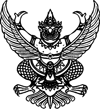 เอกสารประกวดราคาจ้างก่อสร้างด้วยการประกวดราคาอิเล็กทรอนิกส์ (e-bidding)                                                         เลขที่  ๕/๒๕๖๗ ประกวดราคาจ้างก่อสร้างปรับปรุงห้องอุบัติเหตุฉุกเฉิน ที่ โรงพยาบาลวังโป่ง จังหวัดเพชรบูรณ์ ด้วยวิธีประกวดราคาอิเล็กทรอนิกส์ (e-bidding) ตามประกาศ จังหวัดเพชรบูรณ์ ลงวันที่  ๒๗  มีนาคม  ๒๕๖๗                  จังหวัดเพชรบูรณ์ โดย สำนักงานสาธารณสุขจังหวัดเพชรบูรณ์  ซึ่งต่อไปนี้เรียกว่า "จังหวัด" มีความประสงค์จะประกวดราคาจ้างก่อสร้างปรับปรุงห้องอุบัติเหตุฉุกเฉิน ที่ โรงพยาบาลวังโป่ง จังหวัดเพชรบูรณ์ ด้วยวิธีประกวดราคาอิเล็กทรอนิกส์ (e-bidding) ด้วยวิธีประกวดราคาอิเล็กทรอนิกส์ (e-bidding) โดยมีข้อแนะนำและข้อกำหนดดังต่อไปนี้                 ๑.     เอกสารแนบท้ายเอกสารประกวดราคาอิเล็กทรอนิกส์                  ๑.     เอกสารแนบท้ายเอกสารประกวดราคาอิเล็กทรอนิกส์                  ๑.     เอกสารแนบท้ายเอกสารประกวดราคาอิเล็กทรอนิกส์                           ๑.๑     ร่างรายละเอียดขอบเขตของงานทั้งโครงการ (Terms of Reference : TOR)                           ๑.๑     ร่างรายละเอียดขอบเขตของงานทั้งโครงการ (Terms of Reference : TOR)                           ๑.๑     ร่างรายละเอียดขอบเขตของงานทั้งโครงการ (Terms of Reference : TOR)                           ๑.๒     แบบใบเสนอราคาที่กำหนดไว้ในระบบจัดซื้อจัดจ้างภาครัฐด้วยอิเล็กทรอนิกส์                           ๑.๒     แบบใบเสนอราคาที่กำหนดไว้ในระบบจัดซื้อจัดจ้างภาครัฐด้วยอิเล็กทรอนิกส์                           ๑.๒     แบบใบเสนอราคาที่กำหนดไว้ในระบบจัดซื้อจัดจ้างภาครัฐด้วยอิเล็กทรอนิกส์                           ๑.๓     แบบสัญญาจ้างก่อสร้าง                           ๑.๓     แบบสัญญาจ้างก่อสร้าง                           ๑.๓     แบบสัญญาจ้างก่อสร้าง                           ๑.๔     แบบหนังสือค้ำประกัน                           ๑.๔     แบบหนังสือค้ำประกัน                           ๑.๔     แบบหนังสือค้ำประกัน                                     (๑)   หลักประกันสัญญา                                     (๑)   หลักประกันสัญญา                                     (๑)   หลักประกันสัญญา                           ๑.๕     สูตรการปรับราคา                          ๑.๕     สูตรการปรับราคา                          ๑.๕     สูตรการปรับราคา                          ๑.๖     บทนิยาม                           ๑.๖     บทนิยาม                           ๑.๖     บทนิยาม                                     (๑)   ผู้ที่มีผลประโยชน์ร่วมกัน                                     (๑)   ผู้ที่มีผลประโยชน์ร่วมกัน                                     (๑)   ผู้ที่มีผลประโยชน์ร่วมกัน                                     (๒)   การขัดขวางการแข่งขันอย่างเป็นธรรม                                     (๒)   การขัดขวางการแข่งขันอย่างเป็นธรรม                                     (๒)   การขัดขวางการแข่งขันอย่างเป็นธรรม                           ๑.๗     แบบบัญชีเอกสารที่กำหนดไว้ในระบบจัดซื้อจัดจ้างภาครัฐด้วยอิเล็กทรอนิกส์                           ๑.๗     แบบบัญชีเอกสารที่กำหนดไว้ในระบบจัดซื้อจัดจ้างภาครัฐด้วยอิเล็กทรอนิกส์                           ๑.๗     แบบบัญชีเอกสารที่กำหนดไว้ในระบบจัดซื้อจัดจ้างภาครัฐด้วยอิเล็กทรอนิกส์                                     (๑)   บัญชีเอกสารส่วนที่ ๑                                     (๑)   บัญชีเอกสารส่วนที่ ๑                                     (๑)   บัญชีเอกสารส่วนที่ ๑                                     (๒)   บัญชีเอกสารส่วนที่ ๒                                     (๒)   บัญชีเอกสารส่วนที่ ๒                                     (๒)   บัญชีเอกสารส่วนที่ ๒                           ๑.๘     แผนการใช้พัสดุที่ผลิตภายในประเทศและแผนการใช้เหล็กที่ผลิตภายในประเทศ                          ๑.๘     แผนการใช้พัสดุที่ผลิตภายในประเทศและแผนการใช้เหล็กที่ผลิตภายในประเทศ                          ๑.๘     แผนการใช้พัสดุที่ผลิตภายในประเทศและแผนการใช้เหล็กที่ผลิตภายในประเทศ                          ๑.๙     แผนการทำงาน                          ๑.๙     แผนการทำงาน                          ๑.๙     แผนการทำงาน                              ๒.  คุณสมบัติของผู้ยื่นข้อเสนอ                              ๒.  คุณสมบัติของผู้ยื่นข้อเสนอ                              ๒.  คุณสมบัติของผู้ยื่นข้อเสนอ                                     ๒.๑    มีความสามารถตามกฎหมาย                                     ๒.๑    มีความสามารถตามกฎหมาย                                     ๒.๑    มีความสามารถตามกฎหมาย                                     ๒.๒    ไม่เป็นบุคคลล้มละลาย                                     ๒.๒    ไม่เป็นบุคคลล้มละลาย                                     ๒.๒    ไม่เป็นบุคคลล้มละลาย                                     ๒.๓    ไม่อยู่ระหว่างเลิกกิจการ                                     ๒.๓    ไม่อยู่ระหว่างเลิกกิจการ                                     ๒.๓    ไม่อยู่ระหว่างเลิกกิจการ                                     ๒.๔    ไม่เป็นบุคคลซึ่งอยู่ระหว่างถูกระงับการยื่นข้อเสนอหรือทำสัญญากับหน่วยงานของรัฐไว้ชั่วคราว               เนื่องจากเป็นผู้ที่ไม่ผ่านเกณฑ์การประเมินผลการปฏิบัติงานของผู้ประกอบการตามระเบียบ ที่รัฐมนตรีว่าการ                กระทรวงการคลังกำหนดตามที่ประกาศเผยแพร่ในระบบเครือข่ายสารสนเทศของกรมบัญชีกลาง                                      ๒.๔    ไม่เป็นบุคคลซึ่งอยู่ระหว่างถูกระงับการยื่นข้อเสนอหรือทำสัญญากับหน่วยงานของรัฐไว้ชั่วคราว               เนื่องจากเป็นผู้ที่ไม่ผ่านเกณฑ์การประเมินผลการปฏิบัติงานของผู้ประกอบการตามระเบียบ ที่รัฐมนตรีว่าการ                กระทรวงการคลังกำหนดตามที่ประกาศเผยแพร่ในระบบเครือข่ายสารสนเทศของกรมบัญชีกลาง                                      ๒.๔    ไม่เป็นบุคคลซึ่งอยู่ระหว่างถูกระงับการยื่นข้อเสนอหรือทำสัญญากับหน่วยงานของรัฐไว้ชั่วคราว               เนื่องจากเป็นผู้ที่ไม่ผ่านเกณฑ์การประเมินผลการปฏิบัติงานของผู้ประกอบการตามระเบียบ ที่รัฐมนตรีว่าการ                กระทรวงการคลังกำหนดตามที่ประกาศเผยแพร่ในระบบเครือข่ายสารสนเทศของกรมบัญชีกลาง                           ๒.๕    ไม่เป็นบุคคลซึ่งถูกระบุชื่อไว้ในบัญชีรายชื่อผู้ทิ้งงานและได้แจ้งเวียนชื่อให้เป็นผู้ทิ้งงานของหน่วยงานของรัฐในระบบเครือข่ายสารสนเทศของกรมบัญชีกลาง ซึ่งรวมถึงนิติบุคคลที่ผู้ทิ้งงานเป็นหุ้นส่วนผู้จัดการ กรรมการผู้จัดการ ผู้บริหาร ผู้มีอำนาจในการดำเนินงานในกิจการของนิติบุคคลนั้นด้วย                          ๒.๕    ไม่เป็นบุคคลซึ่งถูกระบุชื่อไว้ในบัญชีรายชื่อผู้ทิ้งงานและได้แจ้งเวียนชื่อให้เป็นผู้ทิ้งงานของหน่วยงานของรัฐในระบบเครือข่ายสารสนเทศของกรมบัญชีกลาง ซึ่งรวมถึงนิติบุคคลที่ผู้ทิ้งงานเป็นหุ้นส่วนผู้จัดการ กรรมการผู้จัดการ ผู้บริหาร ผู้มีอำนาจในการดำเนินงานในกิจการของนิติบุคคลนั้นด้วย                          ๒.๕    ไม่เป็นบุคคลซึ่งถูกระบุชื่อไว้ในบัญชีรายชื่อผู้ทิ้งงานและได้แจ้งเวียนชื่อให้เป็นผู้ทิ้งงานของหน่วยงานของรัฐในระบบเครือข่ายสารสนเทศของกรมบัญชีกลาง ซึ่งรวมถึงนิติบุคคลที่ผู้ทิ้งงานเป็นหุ้นส่วนผู้จัดการ กรรมการผู้จัดการ ผู้บริหาร ผู้มีอำนาจในการดำเนินงานในกิจการของนิติบุคคลนั้นด้วย                          ๒.๖    มีคุณสมบัติและไม่มีลักษณะต้องห้ามตามที่คณะกรรมการนโยบายการจัดซื้อจัดจ้าง และการบริหารพัสดุภาครัฐกำหนดในราชกิจจานุเบกษา                          ๒.๖    มีคุณสมบัติและไม่มีลักษณะต้องห้ามตามที่คณะกรรมการนโยบายการจัดซื้อจัดจ้าง และการบริหารพัสดุภาครัฐกำหนดในราชกิจจานุเบกษา                          ๒.๖    มีคุณสมบัติและไม่มีลักษณะต้องห้ามตามที่คณะกรรมการนโยบายการจัดซื้อจัดจ้าง และการบริหารพัสดุภาครัฐกำหนดในราชกิจจานุเบกษา                          ๒.๗    เป็นนิติบุคคลผู้มีอาชีพรับจ้างงานที่ประกวดราคาอิเล็กทรอนิกส์ดังกล่าว                          ๒.๗    เป็นนิติบุคคลผู้มีอาชีพรับจ้างงานที่ประกวดราคาอิเล็กทรอนิกส์ดังกล่าว                          ๒.๗    เป็นนิติบุคคลผู้มีอาชีพรับจ้างงานที่ประกวดราคาอิเล็กทรอนิกส์ดังกล่าว                          ๒.๘    ไม่เป็นผู้มีผลประโยชน์ร่วมกันกับผู้ยื่นข้อเสนอรายอื่นที่เข้ายื่นข้อเสนอให้แก่ จังหวัด ณ วันประกาศประกวดราคาอิเล็กทรอนิกส์ หรือไม่เป็นผู้กระทำการอันเป็นการขัดขวาง การแข่งขันอย่างเป็นธรรมในการประกวดราคาอิเล็กทรอนิกส์ครั้งนี้                          ๒.๘    ไม่เป็นผู้มีผลประโยชน์ร่วมกันกับผู้ยื่นข้อเสนอรายอื่นที่เข้ายื่นข้อเสนอให้แก่ จังหวัด ณ วันประกาศประกวดราคาอิเล็กทรอนิกส์ หรือไม่เป็นผู้กระทำการอันเป็นการขัดขวาง การแข่งขันอย่างเป็นธรรมในการประกวดราคาอิเล็กทรอนิกส์ครั้งนี้                          ๒.๘    ไม่เป็นผู้มีผลประโยชน์ร่วมกันกับผู้ยื่นข้อเสนอรายอื่นที่เข้ายื่นข้อเสนอให้แก่ จังหวัด ณ วันประกาศประกวดราคาอิเล็กทรอนิกส์ หรือไม่เป็นผู้กระทำการอันเป็นการขัดขวาง การแข่งขันอย่างเป็นธรรมในการประกวดราคาอิเล็กทรอนิกส์ครั้งนี้                          ๒.๙    ไม่เป็นผู้ได้รับเอกสิทธิ์หรือความคุ้มกัน ซึ่งอาจปฏิเสธไม่ยอมขึ้นศาลไทย เว้นแต่รัฐบาล ของผู้ยื่นข้อเสนอได้มีคำสั่งให้สละเอกสิทธิ์และความคุ้มกันเช่นว่านั้น                          ๒.๙    ไม่เป็นผู้ได้รับเอกสิทธิ์หรือความคุ้มกัน ซึ่งอาจปฏิเสธไม่ยอมขึ้นศาลไทย เว้นแต่รัฐบาล ของผู้ยื่นข้อเสนอได้มีคำสั่งให้สละเอกสิทธิ์และความคุ้มกันเช่นว่านั้น                          ๒.๙    ไม่เป็นผู้ได้รับเอกสิทธิ์หรือความคุ้มกัน ซึ่งอาจปฏิเสธไม่ยอมขึ้นศาลไทย เว้นแต่รัฐบาล ของผู้ยื่นข้อเสนอได้มีคำสั่งให้สละเอกสิทธิ์และความคุ้มกันเช่นว่านั้น                          ๒.๑๐  ผู้ยื่นข้อเสนอต้องมีผลงานก่อสร้างประเภทเดียวกันกับผลงานที่ประกวดราคาจ้าง ก่อสร้างในวงเงินไม่น้อยกว่า ๑,๕๐๐,๐๐๐.๐๐ บาท (หนึ่งล้านห้าแสนบาทถ้วน) และเป็นผลงานที่เป็นคู่สัญญาโดยตรงกับหน่วยงานของรัฐ หรือหน่วยงานเอกชนที่ จังหวัดเพชรบูรณ์ เชื่อถือ
                          ๒.๑๑  กิจการร่วมค้าที่ยื่นข้อเสนอในรูปแบบของ "กิจการร่วมค้า" ต้องมีคุณสมบัติดังนี้
                                   กรณีที่ข้อตกลงระหว่างผู้เข้าร่วมค้ากำหนดให้ผู้เข้าร่วมค้ารายใดรายหนึ่งเป็นผู้เข้าร่วมค้าหลัก ข้อตกลงระหว่างผู้เข้าร่วมค้าจะต้องมีการกำหนดสัดส่วนหน้าที่และความรับผิดชอบในปริมาณงาน สิ่งของหรือมูลค่าตามสัญญาของผู้เข้าร่วมค้าหลักมากกว่าผู้เข้าร่วมค้ารายอื่นทุกราย
                                   กรณีที่ข้อตกลงระหว่างผู้เข้าร่วมค้ากำหนดให้ผู้เข้าร่วมค้ารายใดรายหนึ่งเป็นผู้เข้าร่วมค้าหลัก กิจการร่วมค้านั้นต้องใช้ผลงานของผู้เข้าร่วมค้าหลักรายเดียวเป็นผลงานของกิจการร่วมค้าที่ยื่นข้อเสนอ
                                   สำหรับข้อตกลงระหว่างผู้เข้าร่วมค้าที่ไม่ได้กำหนดให้ผู้เข้าร่วมค้ารายใดเป็นผู้เข้าร่วมค้าหลัก ผู้เข้าร่วมค้าทุกรายจะต้องมีคุณสมบัติครบถ้วนตามเงื่อนไขที่กำหนดไว้ในเอกสารเชิญชวน หรือหนังสือเชิญชวน
                                   กรณีที่ข้อตกลงระหว่างผู้เข้าร่วมค้ากำหนดให้มีการมอบหมายผู้เข้าร่วมค้ารายใดรายหนึ่งเป็นผู้ยื่นข้อเสนอ ในนามกิจการร่วมค้า การยื่นข้อเสนอดังกล่าวไม่ต้องมีหนังสือมอบอำนาจ
                                   สำหรับข้อตกลงระหว่างผู้เข้าร่วมค้าที่ไม่ได้กำหนดให้ผู้เข้าร่วมค้ารายใดเป็นผู้ยื่นข้อเสนอ ผู้เข้าร่วมค้าทุกรายจะต้องลงลายมือชื่อในหนังสือมอบอำนาจให้ผู้เข้าร่วมค้ารายใดรายหนึ่งเป็นผู้ยื่นข้อเสนอ ในนามกิจการร่วมค้า                          ๒.๑๐  ผู้ยื่นข้อเสนอต้องมีผลงานก่อสร้างประเภทเดียวกันกับผลงานที่ประกวดราคาจ้าง ก่อสร้างในวงเงินไม่น้อยกว่า ๑,๕๐๐,๐๐๐.๐๐ บาท (หนึ่งล้านห้าแสนบาทถ้วน) และเป็นผลงานที่เป็นคู่สัญญาโดยตรงกับหน่วยงานของรัฐ หรือหน่วยงานเอกชนที่ จังหวัดเพชรบูรณ์ เชื่อถือ
                          ๒.๑๑  กิจการร่วมค้าที่ยื่นข้อเสนอในรูปแบบของ "กิจการร่วมค้า" ต้องมีคุณสมบัติดังนี้
                                   กรณีที่ข้อตกลงระหว่างผู้เข้าร่วมค้ากำหนดให้ผู้เข้าร่วมค้ารายใดรายหนึ่งเป็นผู้เข้าร่วมค้าหลัก ข้อตกลงระหว่างผู้เข้าร่วมค้าจะต้องมีการกำหนดสัดส่วนหน้าที่และความรับผิดชอบในปริมาณงาน สิ่งของหรือมูลค่าตามสัญญาของผู้เข้าร่วมค้าหลักมากกว่าผู้เข้าร่วมค้ารายอื่นทุกราย
                                   กรณีที่ข้อตกลงระหว่างผู้เข้าร่วมค้ากำหนดให้ผู้เข้าร่วมค้ารายใดรายหนึ่งเป็นผู้เข้าร่วมค้าหลัก กิจการร่วมค้านั้นต้องใช้ผลงานของผู้เข้าร่วมค้าหลักรายเดียวเป็นผลงานของกิจการร่วมค้าที่ยื่นข้อเสนอ
                                   สำหรับข้อตกลงระหว่างผู้เข้าร่วมค้าที่ไม่ได้กำหนดให้ผู้เข้าร่วมค้ารายใดเป็นผู้เข้าร่วมค้าหลัก ผู้เข้าร่วมค้าทุกรายจะต้องมีคุณสมบัติครบถ้วนตามเงื่อนไขที่กำหนดไว้ในเอกสารเชิญชวน หรือหนังสือเชิญชวน
                                   กรณีที่ข้อตกลงระหว่างผู้เข้าร่วมค้ากำหนดให้มีการมอบหมายผู้เข้าร่วมค้ารายใดรายหนึ่งเป็นผู้ยื่นข้อเสนอ ในนามกิจการร่วมค้า การยื่นข้อเสนอดังกล่าวไม่ต้องมีหนังสือมอบอำนาจ
                                   สำหรับข้อตกลงระหว่างผู้เข้าร่วมค้าที่ไม่ได้กำหนดให้ผู้เข้าร่วมค้ารายใดเป็นผู้ยื่นข้อเสนอ ผู้เข้าร่วมค้าทุกรายจะต้องลงลายมือชื่อในหนังสือมอบอำนาจให้ผู้เข้าร่วมค้ารายใดรายหนึ่งเป็นผู้ยื่นข้อเสนอ ในนามกิจการร่วมค้า                          ๒.๑๐  ผู้ยื่นข้อเสนอต้องมีผลงานก่อสร้างประเภทเดียวกันกับผลงานที่ประกวดราคาจ้าง ก่อสร้างในวงเงินไม่น้อยกว่า ๑,๕๐๐,๐๐๐.๐๐ บาท (หนึ่งล้านห้าแสนบาทถ้วน) และเป็นผลงานที่เป็นคู่สัญญาโดยตรงกับหน่วยงานของรัฐ หรือหน่วยงานเอกชนที่ จังหวัดเพชรบูรณ์ เชื่อถือ
                          ๒.๑๑  กิจการร่วมค้าที่ยื่นข้อเสนอในรูปแบบของ "กิจการร่วมค้า" ต้องมีคุณสมบัติดังนี้
                                   กรณีที่ข้อตกลงระหว่างผู้เข้าร่วมค้ากำหนดให้ผู้เข้าร่วมค้ารายใดรายหนึ่งเป็นผู้เข้าร่วมค้าหลัก ข้อตกลงระหว่างผู้เข้าร่วมค้าจะต้องมีการกำหนดสัดส่วนหน้าที่และความรับผิดชอบในปริมาณงาน สิ่งของหรือมูลค่าตามสัญญาของผู้เข้าร่วมค้าหลักมากกว่าผู้เข้าร่วมค้ารายอื่นทุกราย
                                   กรณีที่ข้อตกลงระหว่างผู้เข้าร่วมค้ากำหนดให้ผู้เข้าร่วมค้ารายใดรายหนึ่งเป็นผู้เข้าร่วมค้าหลัก กิจการร่วมค้านั้นต้องใช้ผลงานของผู้เข้าร่วมค้าหลักรายเดียวเป็นผลงานของกิจการร่วมค้าที่ยื่นข้อเสนอ
                                   สำหรับข้อตกลงระหว่างผู้เข้าร่วมค้าที่ไม่ได้กำหนดให้ผู้เข้าร่วมค้ารายใดเป็นผู้เข้าร่วมค้าหลัก ผู้เข้าร่วมค้าทุกรายจะต้องมีคุณสมบัติครบถ้วนตามเงื่อนไขที่กำหนดไว้ในเอกสารเชิญชวน หรือหนังสือเชิญชวน
                                   กรณีที่ข้อตกลงระหว่างผู้เข้าร่วมค้ากำหนดให้มีการมอบหมายผู้เข้าร่วมค้ารายใดรายหนึ่งเป็นผู้ยื่นข้อเสนอ ในนามกิจการร่วมค้า การยื่นข้อเสนอดังกล่าวไม่ต้องมีหนังสือมอบอำนาจ
                                   สำหรับข้อตกลงระหว่างผู้เข้าร่วมค้าที่ไม่ได้กำหนดให้ผู้เข้าร่วมค้ารายใดเป็นผู้ยื่นข้อเสนอ ผู้เข้าร่วมค้าทุกรายจะต้องลงลายมือชื่อในหนังสือมอบอำนาจให้ผู้เข้าร่วมค้ารายใดรายหนึ่งเป็นผู้ยื่นข้อเสนอ ในนามกิจการร่วมค้า                          ๒.๑๒  ผู้ยื่นข้อเสนอต้องลงทะเบียนที่มีข้อมูลถูกต้องครบถ้วนในระบบจัดซื้อจัดจ้างภาครัฐด้วย อิเล็กทรอนิกส์ (Electronic Government Procurement : e-GP) ของกรมบัญชีกลาง                          ๒.๑๒  ผู้ยื่นข้อเสนอต้องลงทะเบียนที่มีข้อมูลถูกต้องครบถ้วนในระบบจัดซื้อจัดจ้างภาครัฐด้วย อิเล็กทรอนิกส์ (Electronic Government Procurement : e-GP) ของกรมบัญชีกลาง                          ๒.๑๒  ผู้ยื่นข้อเสนอต้องลงทะเบียนที่มีข้อมูลถูกต้องครบถ้วนในระบบจัดซื้อจัดจ้างภาครัฐด้วย อิเล็กทรอนิกส์ (Electronic Government Procurement : e-GP) ของกรมบัญชีกลาง                          ๒.๑๓  ผู้ยื่นข้อเสนอต้องมีมูลค่าสุทธิของกิจการ เป็นไปตามหนังสือคณะกรรมการวินิจฉัยปัญหาการจัดซื้อจัดจ้างและการบริหารพัสดุภาครัฐ ด่วนที่สุด ที่ กค(กวจ) ที่ ๐๔๐๕.๒/ว๑๒๔  ลงวันที่ ๑ มีนาคม ๒๕๖๖ ดังนี้
                                   ๑. กรณีผู้ยื่นข้อเสนอเป็นนิติบุคคลที่จัดตั้งขึ้นตามกฎหมายไทยซึ่งได้จดทะเบียนเกินกว่า ๑ ปี ต้องมีมูลค่าสุทธิของกิจการจากผลต่างระหว่างสินทรัพย์สุทธิหักด้วยหนี้สินสุทธิที่ปรากฏในงบแสดงฐานะการเงินที่มีการตรวจรับรองแล้ว ซึ่งจะต้องแสดงค่าเป็นบวก ๑ ปีสุดท้ายก่อนวันยื่นข้อเสนอ
                                   ๒. กรณีผู้ยื่นข้อเสนอเป็นนิติบุคคลที่จัดตั้งขึ้นตามกฎหมายไทย ซึ่งยังไม่มีการรายงานงบแสดงฐานะการเงินกับกรมพัฒนาธุรกิจการค้า ให้พิจารณาการกำหนดมูลค่าของทุนจดทะเบียน  โดยผู้ยื่นข้อเสนอจะต้องมีทุนจดทะเบียนที่เรียกชำระมูลค่าหุ้นแล้ว ณ วันที่ยื่นข้อเสนอ ดังนี้ 
                                        (๑) มูลค่าการจัดซื้อจัดจ้างไม่เกิน ๑ ล้านบาท ไม่ต้องกำหนดทุนจดทะเบียน
                                        (๒) มูลค่าการจัดซื้อจัดจ้างเกิน ๑ ล้านบาท แต่ไม่เกิน ๕ ล้านบาท ต้องมีทุนจดทะเบียนไม่ต่ำกว่า ๑ ล้านบาท
                                        (๓) มูลค่าการจัดซื้อจัดจ้างเกิน ๕ ล้านบาท แต่ไม่เกิน ๑๐ ล้านบาท ต้องมีทุนจดทะเบียนไม่ต่ำกว่า ๒ ล้านบาท
                                        (๔) มูลค่าการจัดซื้อจัดจ้างเกิน ๑๐ ล้านบาท แต่ไม่เกิน ๒๐ ล้านบาท ต้องมีทุนจดทะเบียนไม่ต่ำกว่า ๓ ล้านบาท
                                        (๕) มูลค่าการจัดซื้อจัดจ้างเกิน ๒๐ ล้านบาท แต่ไม่เกิน ๖๐ ล้านบาท ต้องมีทุนจดทะเบียนไม่ต่ำกว่า ๘ ล้านบาท
                                        (๖) มูลค่าการจัดซื้อจัดจ้างเกิน ๖๐ ล้านบาท แต่ไม่เกิน ๑๕๐ ล้านบาท ต้องมีทุนจดทะเบียนไม่ต่ำกว่า ๒๐ ล้านบาท
                                        (๗) มูลค่าการจัดซื้อจัดจ้างเกิน ๑๕๐ ล้านบาท แต่ไม่เกิน ๓๐๐ ล้านบาท ต้องมีทุนจดทะเบียนไม่ต่ำกว่า ๖๐ ล้านบาท
                                        (๘) มูลค่าการจัดซื้อจัดจ้างเกิน ๓๐๐ ล้านบาท แต่ไม่เกิน ๕๐๐ ล้านบาท ต้องมีทุนจดทะเบียนไม่ต่ำกว่า ๑๐๐ ล้านบาท
                                        (๙) มูลค่าการจัดซื้อจัดจ้างเกิน ๕๐๐ ล้านบาทขึ้นไป ต้องมีทุนจดทะเบียนไม่ต่ำกว่า ๒๐๐ ล้านบาท
                                   ๓. สำหรับการจัดซื้อจัดจ้างครั้งหนึ่งที่มีวงเงินเกิน ๕๐๐,๐๐๐ บาทขึ้นไป กรณีผู้ยื่นข้อเสนอเป็นบุคคลธรรมดา โดยพิจารณาจากหนังสือรับรองบัญชีเงินฝาก ไม่เกิน ๙๐ วันก่อนวันยื่นข้อเสนอ โดยต้องมีเงินฝากคงเหลือในบัญชีธนาคารเป็นมูลค่า ๑ ใน ๔ ของมูลค่างบประมาณของโครงการหรือรายการที่ยื่นข้อเสนอในแต่ละครั้ง และหากเป็นผู้ชนะการจัดซื้อจัดจ้างหรือเป็นผู้ได้รับการคัดเลือกจะต้องแสดงบัญชีเงินฝากที่มีมูลค่าดังกล่าวอีกครั้งหนึ่งในวันลงนามในสัญญา
                                   ๔. กรณีที่ผู้ยื่นข้อเสนอไม่มีมูลค่าสุทธิของกิจการหรือทุนจดทะเบียน หรือมีแต่ไม่เพียงพอที่จะ เข้ายื่นข้อเสนอ ผู้ยื่นข้อเสนอสามารถขอวงเงินสินเชื่อ โดยต้องมีวงเงินสินเชื่อ ๑ ใน ๔ ของมูลค่างบประมาณของโครงการหรือรายการที่ยื่นข้อเสนอในครั้งนั้น (สินเชื่อที่ธนาคารภายในประเทศ หรือบริษัทเงินทุนหรือบริษัทเงินทุนหลักทรัพย์ที่ได้รับอนุญาตให้ประกอบกิจการเงินทุนเพื่อการพาณิชย์ และประกอบธุรกิจค้ำประกันตามประกาศของธนาคารแห่งประเทศไทย ตามรายชื่อบริษัทเงินทุนที่ธนาคารแห่งประเทศไทยแจ้งเวียนให้ทราบ โดยพิจารณาจากยอดเงินรวมของวงเงินสินเชื่อที่สำนักงานใหญ่รับรอง หรือที่สำนักงานสาขารับรอง (กรณีได้รับมอบอำนาจจากสำนักงานใหญ่) ซึ่งออกให้แก่ผู้ยื่นข้อเสนอ นับถึงวันยื่นข้อเสนอไม่เกิน ๙๐ วัน)
                                   ๕. กรณีตาม (๑) - (๔) ยกเว้นสำหรับกรณีดังต่อไปนี้
                                        (๕.๑) กรณีที่ผู้ยื่นข้อเสนอเป็นหน่วยงานของรัฐ
                                        (๕.๒) นิติบุคคลที่จัดตั้งขึ้นตามกฎหมายไทยที่อยู่ระหว่างการฟื้นฟูกิจการตามพระราชบัญญัติล้มละลาย (ฉบับที่ ๑๐) พ.ศ. ๒๕๖๑
                                        (๕.๓) งานจ้างก่อสร้าง ที่กรมบัญชีกลางได้ขึ้นทะเบียนผู้ประกอบการงานก่อสร้างแล้ว และงานจ้างก่อสร้างที่หน่วยงานของรัฐได้มีการจัดทำบัญชีผู้ประกอบการงานก่อสร้างที่มีคุณสมบัติเบื้องต้นไว้แล้ว ก่อนวันที่พระราชบัญญัติการจัดซื้อจัดจ้างและการบริหารพัสดุภาครัฐมีผลใช้บังคับ                          ๒.๑๓  ผู้ยื่นข้อเสนอต้องมีมูลค่าสุทธิของกิจการ เป็นไปตามหนังสือคณะกรรมการวินิจฉัยปัญหาการจัดซื้อจัดจ้างและการบริหารพัสดุภาครัฐ ด่วนที่สุด ที่ กค(กวจ) ที่ ๐๔๐๕.๒/ว๑๒๔  ลงวันที่ ๑ มีนาคม ๒๕๖๖ ดังนี้
                                   ๑. กรณีผู้ยื่นข้อเสนอเป็นนิติบุคคลที่จัดตั้งขึ้นตามกฎหมายไทยซึ่งได้จดทะเบียนเกินกว่า ๑ ปี ต้องมีมูลค่าสุทธิของกิจการจากผลต่างระหว่างสินทรัพย์สุทธิหักด้วยหนี้สินสุทธิที่ปรากฏในงบแสดงฐานะการเงินที่มีการตรวจรับรองแล้ว ซึ่งจะต้องแสดงค่าเป็นบวก ๑ ปีสุดท้ายก่อนวันยื่นข้อเสนอ
                                   ๒. กรณีผู้ยื่นข้อเสนอเป็นนิติบุคคลที่จัดตั้งขึ้นตามกฎหมายไทย ซึ่งยังไม่มีการรายงานงบแสดงฐานะการเงินกับกรมพัฒนาธุรกิจการค้า ให้พิจารณาการกำหนดมูลค่าของทุนจดทะเบียน  โดยผู้ยื่นข้อเสนอจะต้องมีทุนจดทะเบียนที่เรียกชำระมูลค่าหุ้นแล้ว ณ วันที่ยื่นข้อเสนอ ดังนี้ 
                                        (๑) มูลค่าการจัดซื้อจัดจ้างไม่เกิน ๑ ล้านบาท ไม่ต้องกำหนดทุนจดทะเบียน
                                        (๒) มูลค่าการจัดซื้อจัดจ้างเกิน ๑ ล้านบาท แต่ไม่เกิน ๕ ล้านบาท ต้องมีทุนจดทะเบียนไม่ต่ำกว่า ๑ ล้านบาท
                                        (๓) มูลค่าการจัดซื้อจัดจ้างเกิน ๕ ล้านบาท แต่ไม่เกิน ๑๐ ล้านบาท ต้องมีทุนจดทะเบียนไม่ต่ำกว่า ๒ ล้านบาท
                                        (๔) มูลค่าการจัดซื้อจัดจ้างเกิน ๑๐ ล้านบาท แต่ไม่เกิน ๒๐ ล้านบาท ต้องมีทุนจดทะเบียนไม่ต่ำกว่า ๓ ล้านบาท
                                        (๕) มูลค่าการจัดซื้อจัดจ้างเกิน ๒๐ ล้านบาท แต่ไม่เกิน ๖๐ ล้านบาท ต้องมีทุนจดทะเบียนไม่ต่ำกว่า ๘ ล้านบาท
                                        (๖) มูลค่าการจัดซื้อจัดจ้างเกิน ๖๐ ล้านบาท แต่ไม่เกิน ๑๕๐ ล้านบาท ต้องมีทุนจดทะเบียนไม่ต่ำกว่า ๒๐ ล้านบาท
                                        (๗) มูลค่าการจัดซื้อจัดจ้างเกิน ๑๕๐ ล้านบาท แต่ไม่เกิน ๓๐๐ ล้านบาท ต้องมีทุนจดทะเบียนไม่ต่ำกว่า ๖๐ ล้านบาท
                                        (๘) มูลค่าการจัดซื้อจัดจ้างเกิน ๓๐๐ ล้านบาท แต่ไม่เกิน ๕๐๐ ล้านบาท ต้องมีทุนจดทะเบียนไม่ต่ำกว่า ๑๐๐ ล้านบาท
                                        (๙) มูลค่าการจัดซื้อจัดจ้างเกิน ๕๐๐ ล้านบาทขึ้นไป ต้องมีทุนจดทะเบียนไม่ต่ำกว่า ๒๐๐ ล้านบาท
                                   ๓. สำหรับการจัดซื้อจัดจ้างครั้งหนึ่งที่มีวงเงินเกิน ๕๐๐,๐๐๐ บาทขึ้นไป กรณีผู้ยื่นข้อเสนอเป็นบุคคลธรรมดา โดยพิจารณาจากหนังสือรับรองบัญชีเงินฝาก ไม่เกิน ๙๐ วันก่อนวันยื่นข้อเสนอ โดยต้องมีเงินฝากคงเหลือในบัญชีธนาคารเป็นมูลค่า ๑ ใน ๔ ของมูลค่างบประมาณของโครงการหรือรายการที่ยื่นข้อเสนอในแต่ละครั้ง และหากเป็นผู้ชนะการจัดซื้อจัดจ้างหรือเป็นผู้ได้รับการคัดเลือกจะต้องแสดงบัญชีเงินฝากที่มีมูลค่าดังกล่าวอีกครั้งหนึ่งในวันลงนามในสัญญา
                                   ๔. กรณีที่ผู้ยื่นข้อเสนอไม่มีมูลค่าสุทธิของกิจการหรือทุนจดทะเบียน หรือมีแต่ไม่เพียงพอที่จะ เข้ายื่นข้อเสนอ ผู้ยื่นข้อเสนอสามารถขอวงเงินสินเชื่อ โดยต้องมีวงเงินสินเชื่อ ๑ ใน ๔ ของมูลค่างบประมาณของโครงการหรือรายการที่ยื่นข้อเสนอในครั้งนั้น (สินเชื่อที่ธนาคารภายในประเทศ หรือบริษัทเงินทุนหรือบริษัทเงินทุนหลักทรัพย์ที่ได้รับอนุญาตให้ประกอบกิจการเงินทุนเพื่อการพาณิชย์ และประกอบธุรกิจค้ำประกันตามประกาศของธนาคารแห่งประเทศไทย ตามรายชื่อบริษัทเงินทุนที่ธนาคารแห่งประเทศไทยแจ้งเวียนให้ทราบ โดยพิจารณาจากยอดเงินรวมของวงเงินสินเชื่อที่สำนักงานใหญ่รับรอง หรือที่สำนักงานสาขารับรอง (กรณีได้รับมอบอำนาจจากสำนักงานใหญ่) ซึ่งออกให้แก่ผู้ยื่นข้อเสนอ นับถึงวันยื่นข้อเสนอไม่เกิน ๙๐ วัน)
                                   ๕. กรณีตาม (๑) - (๔) ยกเว้นสำหรับกรณีดังต่อไปนี้
                                        (๕.๑) กรณีที่ผู้ยื่นข้อเสนอเป็นหน่วยงานของรัฐ
                                        (๕.๒) นิติบุคคลที่จัดตั้งขึ้นตามกฎหมายไทยที่อยู่ระหว่างการฟื้นฟูกิจการตามพระราชบัญญัติล้มละลาย (ฉบับที่ ๑๐) พ.ศ. ๒๕๖๑
                                        (๕.๓) งานจ้างก่อสร้าง ที่กรมบัญชีกลางได้ขึ้นทะเบียนผู้ประกอบการงานก่อสร้างแล้ว และงานจ้างก่อสร้างที่หน่วยงานของรัฐได้มีการจัดทำบัญชีผู้ประกอบการงานก่อสร้างที่มีคุณสมบัติเบื้องต้นไว้แล้ว ก่อนวันที่พระราชบัญญัติการจัดซื้อจัดจ้างและการบริหารพัสดุภาครัฐมีผลใช้บังคับ                          ๒.๑๓  ผู้ยื่นข้อเสนอต้องมีมูลค่าสุทธิของกิจการ เป็นไปตามหนังสือคณะกรรมการวินิจฉัยปัญหาการจัดซื้อจัดจ้างและการบริหารพัสดุภาครัฐ ด่วนที่สุด ที่ กค(กวจ) ที่ ๐๔๐๕.๒/ว๑๒๔  ลงวันที่ ๑ มีนาคม ๒๕๖๖ ดังนี้
                                   ๑. กรณีผู้ยื่นข้อเสนอเป็นนิติบุคคลที่จัดตั้งขึ้นตามกฎหมายไทยซึ่งได้จดทะเบียนเกินกว่า ๑ ปี ต้องมีมูลค่าสุทธิของกิจการจากผลต่างระหว่างสินทรัพย์สุทธิหักด้วยหนี้สินสุทธิที่ปรากฏในงบแสดงฐานะการเงินที่มีการตรวจรับรองแล้ว ซึ่งจะต้องแสดงค่าเป็นบวก ๑ ปีสุดท้ายก่อนวันยื่นข้อเสนอ
                                   ๒. กรณีผู้ยื่นข้อเสนอเป็นนิติบุคคลที่จัดตั้งขึ้นตามกฎหมายไทย ซึ่งยังไม่มีการรายงานงบแสดงฐานะการเงินกับกรมพัฒนาธุรกิจการค้า ให้พิจารณาการกำหนดมูลค่าของทุนจดทะเบียน  โดยผู้ยื่นข้อเสนอจะต้องมีทุนจดทะเบียนที่เรียกชำระมูลค่าหุ้นแล้ว ณ วันที่ยื่นข้อเสนอ ดังนี้ 
                                        (๑) มูลค่าการจัดซื้อจัดจ้างไม่เกิน ๑ ล้านบาท ไม่ต้องกำหนดทุนจดทะเบียน
                                        (๒) มูลค่าการจัดซื้อจัดจ้างเกิน ๑ ล้านบาท แต่ไม่เกิน ๕ ล้านบาท ต้องมีทุนจดทะเบียนไม่ต่ำกว่า ๑ ล้านบาท
                                        (๓) มูลค่าการจัดซื้อจัดจ้างเกิน ๕ ล้านบาท แต่ไม่เกิน ๑๐ ล้านบาท ต้องมีทุนจดทะเบียนไม่ต่ำกว่า ๒ ล้านบาท
                                        (๔) มูลค่าการจัดซื้อจัดจ้างเกิน ๑๐ ล้านบาท แต่ไม่เกิน ๒๐ ล้านบาท ต้องมีทุนจดทะเบียนไม่ต่ำกว่า ๓ ล้านบาท
                                        (๕) มูลค่าการจัดซื้อจัดจ้างเกิน ๒๐ ล้านบาท แต่ไม่เกิน ๖๐ ล้านบาท ต้องมีทุนจดทะเบียนไม่ต่ำกว่า ๘ ล้านบาท
                                        (๖) มูลค่าการจัดซื้อจัดจ้างเกิน ๖๐ ล้านบาท แต่ไม่เกิน ๑๕๐ ล้านบาท ต้องมีทุนจดทะเบียนไม่ต่ำกว่า ๒๐ ล้านบาท
                                        (๗) มูลค่าการจัดซื้อจัดจ้างเกิน ๑๕๐ ล้านบาท แต่ไม่เกิน ๓๐๐ ล้านบาท ต้องมีทุนจดทะเบียนไม่ต่ำกว่า ๖๐ ล้านบาท
                                        (๘) มูลค่าการจัดซื้อจัดจ้างเกิน ๓๐๐ ล้านบาท แต่ไม่เกิน ๕๐๐ ล้านบาท ต้องมีทุนจดทะเบียนไม่ต่ำกว่า ๑๐๐ ล้านบาท
                                        (๙) มูลค่าการจัดซื้อจัดจ้างเกิน ๕๐๐ ล้านบาทขึ้นไป ต้องมีทุนจดทะเบียนไม่ต่ำกว่า ๒๐๐ ล้านบาท
                                   ๓. สำหรับการจัดซื้อจัดจ้างครั้งหนึ่งที่มีวงเงินเกิน ๕๐๐,๐๐๐ บาทขึ้นไป กรณีผู้ยื่นข้อเสนอเป็นบุคคลธรรมดา โดยพิจารณาจากหนังสือรับรองบัญชีเงินฝาก ไม่เกิน ๙๐ วันก่อนวันยื่นข้อเสนอ โดยต้องมีเงินฝากคงเหลือในบัญชีธนาคารเป็นมูลค่า ๑ ใน ๔ ของมูลค่างบประมาณของโครงการหรือรายการที่ยื่นข้อเสนอในแต่ละครั้ง และหากเป็นผู้ชนะการจัดซื้อจัดจ้างหรือเป็นผู้ได้รับการคัดเลือกจะต้องแสดงบัญชีเงินฝากที่มีมูลค่าดังกล่าวอีกครั้งหนึ่งในวันลงนามในสัญญา
                                   ๔. กรณีที่ผู้ยื่นข้อเสนอไม่มีมูลค่าสุทธิของกิจการหรือทุนจดทะเบียน หรือมีแต่ไม่เพียงพอที่จะ เข้ายื่นข้อเสนอ ผู้ยื่นข้อเสนอสามารถขอวงเงินสินเชื่อ โดยต้องมีวงเงินสินเชื่อ ๑ ใน ๔ ของมูลค่างบประมาณของโครงการหรือรายการที่ยื่นข้อเสนอในครั้งนั้น (สินเชื่อที่ธนาคารภายในประเทศ หรือบริษัทเงินทุนหรือบริษัทเงินทุนหลักทรัพย์ที่ได้รับอนุญาตให้ประกอบกิจการเงินทุนเพื่อการพาณิชย์ และประกอบธุรกิจค้ำประกันตามประกาศของธนาคารแห่งประเทศไทย ตามรายชื่อบริษัทเงินทุนที่ธนาคารแห่งประเทศไทยแจ้งเวียนให้ทราบ โดยพิจารณาจากยอดเงินรวมของวงเงินสินเชื่อที่สำนักงานใหญ่รับรอง หรือที่สำนักงานสาขารับรอง (กรณีได้รับมอบอำนาจจากสำนักงานใหญ่) ซึ่งออกให้แก่ผู้ยื่นข้อเสนอ นับถึงวันยื่นข้อเสนอไม่เกิน ๙๐ วัน)
                                   ๕. กรณีตาม (๑) - (๔) ยกเว้นสำหรับกรณีดังต่อไปนี้
                                        (๕.๑) กรณีที่ผู้ยื่นข้อเสนอเป็นหน่วยงานของรัฐ
                                        (๕.๒) นิติบุคคลที่จัดตั้งขึ้นตามกฎหมายไทยที่อยู่ระหว่างการฟื้นฟูกิจการตามพระราชบัญญัติล้มละลาย (ฉบับที่ ๑๐) พ.ศ. ๒๕๖๑
                                        (๕.๓) งานจ้างก่อสร้าง ที่กรมบัญชีกลางได้ขึ้นทะเบียนผู้ประกอบการงานก่อสร้างแล้ว และงานจ้างก่อสร้างที่หน่วยงานของรัฐได้มีการจัดทำบัญชีผู้ประกอบการงานก่อสร้างที่มีคุณสมบัติเบื้องต้นไว้แล้ว ก่อนวันที่พระราชบัญญัติการจัดซื้อจัดจ้างและการบริหารพัสดุภาครัฐมีผลใช้บังคับ                 ๓.    หลักฐานการยื่นข้อเสนอ                 ๓.    หลักฐานการยื่นข้อเสนอ                 ๓.    หลักฐานการยื่นข้อเสนอ                         ผู้ยื่นข้อเสนอจะต้องเสนอเอกสารหลักฐานยื่นมาพร้อมกับการเสนอราคาทางระบบจัดซื้อ จัดจ้างภาครัฐด้วยอิเล็กทรอนิกส์ โดยแยกเป็น ๒ ส่วน คือ                         ผู้ยื่นข้อเสนอจะต้องเสนอเอกสารหลักฐานยื่นมาพร้อมกับการเสนอราคาทางระบบจัดซื้อ จัดจ้างภาครัฐด้วยอิเล็กทรอนิกส์ โดยแยกเป็น ๒ ส่วน คือ                         ผู้ยื่นข้อเสนอจะต้องเสนอเอกสารหลักฐานยื่นมาพร้อมกับการเสนอราคาทางระบบจัดซื้อ จัดจ้างภาครัฐด้วยอิเล็กทรอนิกส์ โดยแยกเป็น ๒ ส่วน คือ                          ๓.๑    ส่วนที่ ๑ อย่างน้อยต้องมีเอกสารดังต่อไปนี้                          ๓.๑    ส่วนที่ ๑ อย่างน้อยต้องมีเอกสารดังต่อไปนี้                          ๓.๑    ส่วนที่ ๑ อย่างน้อยต้องมีเอกสารดังต่อไปนี้                                   (๑)    ในกรณีผู้ยื่นข้อเสนอเป็นนิติบุคคล                                   (๑)    ในกรณีผู้ยื่นข้อเสนอเป็นนิติบุคคล                                   (๑)    ในกรณีผู้ยื่นข้อเสนอเป็นนิติบุคคล                                           (ก)   ห้างหุ้นส่วนสามัญหรือห้างหุ้นส่วนจำกัด ให้ยื่นสำเนาหนังสือรับรองการจดทะเบียนนิติบุคคล บัญชีรายชื่อหุ้นส่วนผู้จัดการ ผู้มีอำนาจควบคุม (ถ้ามี)                                            (ก)   ห้างหุ้นส่วนสามัญหรือห้างหุ้นส่วนจำกัด ให้ยื่นสำเนาหนังสือรับรองการจดทะเบียนนิติบุคคล บัญชีรายชื่อหุ้นส่วนผู้จัดการ ผู้มีอำนาจควบคุม (ถ้ามี)                                            (ก)   ห้างหุ้นส่วนสามัญหรือห้างหุ้นส่วนจำกัด ให้ยื่นสำเนาหนังสือรับรองการจดทะเบียนนิติบุคคล บัญชีรายชื่อหุ้นส่วนผู้จัดการ ผู้มีอำนาจควบคุม (ถ้ามี)                                            (ข)   บริษัทจำกัดหรือบริษัทมหาชนจำกัด ให้ยื่นสำเนาหนังสือรับรองการจดทะเบียนนิติบุคคล หนังสือบริคณห์สนธิ บัญชีรายชื่อกรรมการผู้จัดการ ผู้มีอำนาจควบคุม (ถ้ามี) และบัญชีผู้ถือหุ้นรายใหญ่ (ถ้ามี)                                            (ข)   บริษัทจำกัดหรือบริษัทมหาชนจำกัด ให้ยื่นสำเนาหนังสือรับรองการจดทะเบียนนิติบุคคล หนังสือบริคณห์สนธิ บัญชีรายชื่อกรรมการผู้จัดการ ผู้มีอำนาจควบคุม (ถ้ามี) และบัญชีผู้ถือหุ้นรายใหญ่ (ถ้ามี)                                            (ข)   บริษัทจำกัดหรือบริษัทมหาชนจำกัด ให้ยื่นสำเนาหนังสือรับรองการจดทะเบียนนิติบุคคล หนังสือบริคณห์สนธิ บัญชีรายชื่อกรรมการผู้จัดการ ผู้มีอำนาจควบคุม (ถ้ามี) และบัญชีผู้ถือหุ้นรายใหญ่ (ถ้ามี)                                    (๒)    ในกรณีผู้ยื่นข้อเสนอเป็นบุคคลธรรมดาหรือคณะบุคคลที่มิใช่นิติบุคคล ให้ยื่นสำเนาบัตรประจำตัวประชาชนของผู้นั้น สำเนาข้อตกลงที่แสดงถึงการเข้าเป็นหุ้นส่วน (ถ้ามี) สำเนาบัตรประจำตัวประชาชนของผู้เป็นหุ้นส่วน หรือสำเนาหนังสือเดินทางของผู้เป็นหุ้นส่วนที่มิได้ถือสัญชาติไทย                                    (๒)    ในกรณีผู้ยื่นข้อเสนอเป็นบุคคลธรรมดาหรือคณะบุคคลที่มิใช่นิติบุคคล ให้ยื่นสำเนาบัตรประจำตัวประชาชนของผู้นั้น สำเนาข้อตกลงที่แสดงถึงการเข้าเป็นหุ้นส่วน (ถ้ามี) สำเนาบัตรประจำตัวประชาชนของผู้เป็นหุ้นส่วน หรือสำเนาหนังสือเดินทางของผู้เป็นหุ้นส่วนที่มิได้ถือสัญชาติไทย                                    (๒)    ในกรณีผู้ยื่นข้อเสนอเป็นบุคคลธรรมดาหรือคณะบุคคลที่มิใช่นิติบุคคล ให้ยื่นสำเนาบัตรประจำตัวประชาชนของผู้นั้น สำเนาข้อตกลงที่แสดงถึงการเข้าเป็นหุ้นส่วน (ถ้ามี) สำเนาบัตรประจำตัวประชาชนของผู้เป็นหุ้นส่วน หรือสำเนาหนังสือเดินทางของผู้เป็นหุ้นส่วนที่มิได้ถือสัญชาติไทย                                    (๓)    ในกรณีผู้ยื่นข้อเสนอเป็นผู้ยื่นข้อเสนอร่วมกันในฐานะเป็นผู้ร่วมค้า ให้ยื่นสำเนาสัญญาของการเข้าร่วมค้า และเอกสารตามที่ระบุไว้ใน (๑) หรือ (๒) ของผู้ร่วมค้า แล้วแต่กรณี                                   (๓)    ในกรณีผู้ยื่นข้อเสนอเป็นผู้ยื่นข้อเสนอร่วมกันในฐานะเป็นผู้ร่วมค้า ให้ยื่นสำเนาสัญญาของการเข้าร่วมค้า และเอกสารตามที่ระบุไว้ใน (๑) หรือ (๒) ของผู้ร่วมค้า แล้วแต่กรณี                                   (๓)    ในกรณีผู้ยื่นข้อเสนอเป็นผู้ยื่นข้อเสนอร่วมกันในฐานะเป็นผู้ร่วมค้า ให้ยื่นสำเนาสัญญาของการเข้าร่วมค้า และเอกสารตามที่ระบุไว้ใน (๑) หรือ (๒) ของผู้ร่วมค้า แล้วแต่กรณี                                   (๔)    ผู้ยื่นข้อเสนอต้องแสดงหลักฐานเกี่ยวกับมูลค่าสุทธิของกิจการ ดังนี้
                                           (๔.๑) ในกรณีผู้ยื่นข้อเสนอเป็นนิติบุคคล ให้ยื่นงบแสดงฐานะการเงินที่มีการรับรองแล้ว ๑ ปีสุดท้ายก่อนวันยื่นข้อเสนอ โดยให้ยื่นขณะเข้าเสนอราคา
                                           (๔.๒) ในกรณีผู้ยื่นข้อเสนอเป็นบุคคลธรรมดา ให้ยื่นหนังสือรับรองบัญชีเงินฝาก ไม่เกิน ๙๐ วัน ก่อนวันยื่นข้อเสนอ โดยให้ยื่นขณะเข้าเสนอราคา และจะต้องแสดงหนังสือรับรองบัญชีเงินฝากที่มีมูลค่าดังกล่าวอีกครั้งหนึ่งในวันลงนามในสัญญา
                                           (๔.๓) กรณีที่ผู้ยื่นข้อเสนอไม่มีมูลค่าสุทธิของกิจการและทุนจดทะเบียน หรือมีแต่ไม่เพียงพอที่จะเข้ายื่นข้อเสนอ ให้ยื่นสำเนาหนังสือรับรองวงเงินสินเชื่อ (สินเชื่อที่ธนาคารภายในประเทศหรือบริษัทเงินทุนหรือบริษัทเงินทุนหลักทรัพย์ที่ได้รับอนุญาตให้ประกอบกิจการเงินทุนเพื่อการพาณิชย์และประกอบธุรกิจค้าประกัน ตามประกาศของธนาคารแห่งประเทศไทย ตามรายชื่อบริษัทเงินทุนที่ธนาคารแห่งประเทศไทยแจ้งเวียนให้ทราบ โดยพิจารณาจากยอดเงินรวมของวงเงินสินเชื่อที่สำนักงานใหญ่รับรองหรือที่สำนักงานสาขารับรอง (กรณีได้รับมอบอำนาจจากสำนักงานใหญ่) ซึ่งออกให้แก่ผู้ยื่นข้อเสนอ นับถึงวันยื่นข้อเสนอไม่เกิน ๙๐ วัน)                                    (๔)    ผู้ยื่นข้อเสนอต้องแสดงหลักฐานเกี่ยวกับมูลค่าสุทธิของกิจการ ดังนี้
                                           (๔.๑) ในกรณีผู้ยื่นข้อเสนอเป็นนิติบุคคล ให้ยื่นงบแสดงฐานะการเงินที่มีการรับรองแล้ว ๑ ปีสุดท้ายก่อนวันยื่นข้อเสนอ โดยให้ยื่นขณะเข้าเสนอราคา
                                           (๔.๒) ในกรณีผู้ยื่นข้อเสนอเป็นบุคคลธรรมดา ให้ยื่นหนังสือรับรองบัญชีเงินฝาก ไม่เกิน ๙๐ วัน ก่อนวันยื่นข้อเสนอ โดยให้ยื่นขณะเข้าเสนอราคา และจะต้องแสดงหนังสือรับรองบัญชีเงินฝากที่มีมูลค่าดังกล่าวอีกครั้งหนึ่งในวันลงนามในสัญญา
                                           (๔.๓) กรณีที่ผู้ยื่นข้อเสนอไม่มีมูลค่าสุทธิของกิจการและทุนจดทะเบียน หรือมีแต่ไม่เพียงพอที่จะเข้ายื่นข้อเสนอ ให้ยื่นสำเนาหนังสือรับรองวงเงินสินเชื่อ (สินเชื่อที่ธนาคารภายในประเทศหรือบริษัทเงินทุนหรือบริษัทเงินทุนหลักทรัพย์ที่ได้รับอนุญาตให้ประกอบกิจการเงินทุนเพื่อการพาณิชย์และประกอบธุรกิจค้าประกัน ตามประกาศของธนาคารแห่งประเทศไทย ตามรายชื่อบริษัทเงินทุนที่ธนาคารแห่งประเทศไทยแจ้งเวียนให้ทราบ โดยพิจารณาจากยอดเงินรวมของวงเงินสินเชื่อที่สำนักงานใหญ่รับรองหรือที่สำนักงานสาขารับรอง (กรณีได้รับมอบอำนาจจากสำนักงานใหญ่) ซึ่งออกให้แก่ผู้ยื่นข้อเสนอ นับถึงวันยื่นข้อเสนอไม่เกิน ๙๐ วัน)                                    (๔)    ผู้ยื่นข้อเสนอต้องแสดงหลักฐานเกี่ยวกับมูลค่าสุทธิของกิจการ ดังนี้
                                           (๔.๑) ในกรณีผู้ยื่นข้อเสนอเป็นนิติบุคคล ให้ยื่นงบแสดงฐานะการเงินที่มีการรับรองแล้ว ๑ ปีสุดท้ายก่อนวันยื่นข้อเสนอ โดยให้ยื่นขณะเข้าเสนอราคา
                                           (๔.๒) ในกรณีผู้ยื่นข้อเสนอเป็นบุคคลธรรมดา ให้ยื่นหนังสือรับรองบัญชีเงินฝาก ไม่เกิน ๙๐ วัน ก่อนวันยื่นข้อเสนอ โดยให้ยื่นขณะเข้าเสนอราคา และจะต้องแสดงหนังสือรับรองบัญชีเงินฝากที่มีมูลค่าดังกล่าวอีกครั้งหนึ่งในวันลงนามในสัญญา
                                           (๔.๓) กรณีที่ผู้ยื่นข้อเสนอไม่มีมูลค่าสุทธิของกิจการและทุนจดทะเบียน หรือมีแต่ไม่เพียงพอที่จะเข้ายื่นข้อเสนอ ให้ยื่นสำเนาหนังสือรับรองวงเงินสินเชื่อ (สินเชื่อที่ธนาคารภายในประเทศหรือบริษัทเงินทุนหรือบริษัทเงินทุนหลักทรัพย์ที่ได้รับอนุญาตให้ประกอบกิจการเงินทุนเพื่อการพาณิชย์และประกอบธุรกิจค้าประกัน ตามประกาศของธนาคารแห่งประเทศไทย ตามรายชื่อบริษัทเงินทุนที่ธนาคารแห่งประเทศไทยแจ้งเวียนให้ทราบ โดยพิจารณาจากยอดเงินรวมของวงเงินสินเชื่อที่สำนักงานใหญ่รับรองหรือที่สำนักงานสาขารับรอง (กรณีได้รับมอบอำนาจจากสำนักงานใหญ่) ซึ่งออกให้แก่ผู้ยื่นข้อเสนอ นับถึงวันยื่นข้อเสนอไม่เกิน ๙๐ วัน)                                    (๕)    บัญชีเอกสารส่วนที่ ๑ ทั้งหมดที่ได้ยื่นพร้อมกับการเสนอราคาทางระบบจัดซื้อจัดจ้างภาครัฐด้วยอิเล็กทรอนิกส์ ตามแบบในข้อ ๑.๗ (๑) โดยไม่ต้องแนบในรูปแบบ PDF File (Portable Document Format)                                   (๕)    บัญชีเอกสารส่วนที่ ๑ ทั้งหมดที่ได้ยื่นพร้อมกับการเสนอราคาทางระบบจัดซื้อจัดจ้างภาครัฐด้วยอิเล็กทรอนิกส์ ตามแบบในข้อ ๑.๗ (๑) โดยไม่ต้องแนบในรูปแบบ PDF File (Portable Document Format)                                   (๕)    บัญชีเอกสารส่วนที่ ๑ ทั้งหมดที่ได้ยื่นพร้อมกับการเสนอราคาทางระบบจัดซื้อจัดจ้างภาครัฐด้วยอิเล็กทรอนิกส์ ตามแบบในข้อ ๑.๗ (๑) โดยไม่ต้องแนบในรูปแบบ PDF File (Portable Document Format)                                           ทั้งนี้ เมื่อผู้ยื่นข้อเสนอดำเนินการแนบไฟล์เอกสารตามบัญชีเอกสารส่วนที่ ๑ ครบถ้วน ถูกต้องแล้ว ระบบจัดซื้อจัดจ้างภาครัฐด้วยอิเล็กทรอนิกส์จะสร้างบัญชีเอกสารส่วนที่ ๑ ตามแบบในข้อ ๑.๗ (๑) ให้โดยผู้ยื่นข้อเสนอไม่ต้องแนบบัญชีเอกสารส่วนที่ ๑ ดังกล่าวในรูปแบบ PDF File (Portable Document Format)                                           ทั้งนี้ เมื่อผู้ยื่นข้อเสนอดำเนินการแนบไฟล์เอกสารตามบัญชีเอกสารส่วนที่ ๑ ครบถ้วน ถูกต้องแล้ว ระบบจัดซื้อจัดจ้างภาครัฐด้วยอิเล็กทรอนิกส์จะสร้างบัญชีเอกสารส่วนที่ ๑ ตามแบบในข้อ ๑.๗ (๑) ให้โดยผู้ยื่นข้อเสนอไม่ต้องแนบบัญชีเอกสารส่วนที่ ๑ ดังกล่าวในรูปแบบ PDF File (Portable Document Format)                                           ทั้งนี้ เมื่อผู้ยื่นข้อเสนอดำเนินการแนบไฟล์เอกสารตามบัญชีเอกสารส่วนที่ ๑ ครบถ้วน ถูกต้องแล้ว ระบบจัดซื้อจัดจ้างภาครัฐด้วยอิเล็กทรอนิกส์จะสร้างบัญชีเอกสารส่วนที่ ๑ ตามแบบในข้อ ๑.๗ (๑) ให้โดยผู้ยื่นข้อเสนอไม่ต้องแนบบัญชีเอกสารส่วนที่ ๑ ดังกล่าวในรูปแบบ PDF File (Portable Document Format)                          ๓.๒    ส่วนที่ ๒ อย่างน้อยต้องมีเอกสารดังต่อไปนี้                          ๓.๒    ส่วนที่ ๒ อย่างน้อยต้องมีเอกสารดังต่อไปนี้                          ๓.๒    ส่วนที่ ๒ อย่างน้อยต้องมีเอกสารดังต่อไปนี้                                   (๑)    ในกรณีที่ผู้ยื่นข้อเสนอมอบอำนาจให้บุคคลอื่นกระทำการแทนให้แนบหนังสือมอบอำนาจซึ่งติดอากรแสตมป์ตามกฎหมาย โดยมีหลักฐานแสดงตัวตนของผู้มอบอำนาจและผู้รับมอบอำนาจ ทั้งนี้หากผู้รับมอบอำนาจเป็นบุคคลธรรมดาต้องเป็นผู้ที่บรรลุนิติภาวะตามกฎหมายแล้วเท่านั้น                                   (๑)    ในกรณีที่ผู้ยื่นข้อเสนอมอบอำนาจให้บุคคลอื่นกระทำการแทนให้แนบหนังสือมอบอำนาจซึ่งติดอากรแสตมป์ตามกฎหมาย โดยมีหลักฐานแสดงตัวตนของผู้มอบอำนาจและผู้รับมอบอำนาจ ทั้งนี้หากผู้รับมอบอำนาจเป็นบุคคลธรรมดาต้องเป็นผู้ที่บรรลุนิติภาวะตามกฎหมายแล้วเท่านั้น                                   (๑)    ในกรณีที่ผู้ยื่นข้อเสนอมอบอำนาจให้บุคคลอื่นกระทำการแทนให้แนบหนังสือมอบอำนาจซึ่งติดอากรแสตมป์ตามกฎหมาย โดยมีหลักฐานแสดงตัวตนของผู้มอบอำนาจและผู้รับมอบอำนาจ ทั้งนี้หากผู้รับมอบอำนาจเป็นบุคคลธรรมดาต้องเป็นผู้ที่บรรลุนิติภาวะตามกฎหมายแล้วเท่านั้น                                   (๒)    สำเนาหนังสือรับรองผลงานก่อสร้าง                                   (๒)    สำเนาหนังสือรับรองผลงานก่อสร้าง                                   (๒)    สำเนาหนังสือรับรองผลงานก่อสร้าง                                   (๓)    สำเนาใบขึ้นทะเบียนผู้ประกอบการวิสาหกิจขนาดกลางและขนาดย่อม (SMEs) (ถ้ามี)                                   (๓)    สำเนาใบขึ้นทะเบียนผู้ประกอบการวิสาหกิจขนาดกลางและขนาดย่อม (SMEs) (ถ้ามี)                                   (๓)    สำเนาใบขึ้นทะเบียนผู้ประกอบการวิสาหกิจขนาดกลางและขนาดย่อม (SMEs) (ถ้ามี)                                   (๔)    บัญชีเอกสารส่วนที่ ๒ ทั้งหมดที่ได้ยื่นพร้อมกับการเสนอราคาทางระบบจัดซื้อจัดจ้างภาครัฐด้วยอิเล็กทรอนิกส์ตามแบบในข้อ ๑.๗ (๒) โดยไม่ต้องแนบในรูปแบบ PDF File (Portable Document Format)                                   (๔)    บัญชีเอกสารส่วนที่ ๒ ทั้งหมดที่ได้ยื่นพร้อมกับการเสนอราคาทางระบบจัดซื้อจัดจ้างภาครัฐด้วยอิเล็กทรอนิกส์ตามแบบในข้อ ๑.๗ (๒) โดยไม่ต้องแนบในรูปแบบ PDF File (Portable Document Format)                                   (๔)    บัญชีเอกสารส่วนที่ ๒ ทั้งหมดที่ได้ยื่นพร้อมกับการเสนอราคาทางระบบจัดซื้อจัดจ้างภาครัฐด้วยอิเล็กทรอนิกส์ตามแบบในข้อ ๑.๗ (๒) โดยไม่ต้องแนบในรูปแบบ PDF File (Portable Document Format)                                   ทั้งนี้ เมื่อผู้ยื่นข้อเสนอดำเนินการแนบไฟล์เอกสารตามบัญชีเอกสารส่วนที่ ๒ ครบถ้วน ถูกต้องแล้ว ระบบจัดซื้อจัดจ้างภาครัฐด้วยอิเล็กทรอนิกส์จะสร้างบัญชีเอกสารส่วนที่ ๒ ตามแบบในข้อ ๑.๗ (๒) ให้โดยผู้ยื่นข้อเสนอไม่ต้องแนบบัญชีเอกสารส่วนที่ ๒ ดังกล่าวในรูปแบบ PDF File (Portable Document Format)                                   ทั้งนี้ เมื่อผู้ยื่นข้อเสนอดำเนินการแนบไฟล์เอกสารตามบัญชีเอกสารส่วนที่ ๒ ครบถ้วน ถูกต้องแล้ว ระบบจัดซื้อจัดจ้างภาครัฐด้วยอิเล็กทรอนิกส์จะสร้างบัญชีเอกสารส่วนที่ ๒ ตามแบบในข้อ ๑.๗ (๒) ให้โดยผู้ยื่นข้อเสนอไม่ต้องแนบบัญชีเอกสารส่วนที่ ๒ ดังกล่าวในรูปแบบ PDF File (Portable Document Format)                                   ทั้งนี้ เมื่อผู้ยื่นข้อเสนอดำเนินการแนบไฟล์เอกสารตามบัญชีเอกสารส่วนที่ ๒ ครบถ้วน ถูกต้องแล้ว ระบบจัดซื้อจัดจ้างภาครัฐด้วยอิเล็กทรอนิกส์จะสร้างบัญชีเอกสารส่วนที่ ๒ ตามแบบในข้อ ๑.๗ (๒) ให้โดยผู้ยื่นข้อเสนอไม่ต้องแนบบัญชีเอกสารส่วนที่ ๒ ดังกล่าวในรูปแบบ PDF File (Portable Document Format)                 ๔.    การเสนอราคา                 ๔.    การเสนอราคา                 ๔.    การเสนอราคา                          ๔.๑     ผู้ยื่นข้อเสนอต้องยื่นข้อเสนอ และเสนอราคาทางระบบจัดซื้อจัดจ้างภาครัฐด้วยอิเล็กทรอนิกส์ตามที่กำหนดไว้ในเอกสารประกวดราคาอิเล็กทรอนิกส์นี้ โดยไม่มีเงื่อนไขใดๆ ทั้งสิ้น และจะต้องกรอกข้อความให้ถูกต้องครบถ้วน พร้อมทั้งหลักฐานแสดงตัวตนและทำการยืนยันตัวตนของผู้ยื่นข้อเสนอ โดยไม่ต้องแนบใบเสนอราคาในรูปแบบ PDF File (Portable Document Format)                          ๔.๑     ผู้ยื่นข้อเสนอต้องยื่นข้อเสนอ และเสนอราคาทางระบบจัดซื้อจัดจ้างภาครัฐด้วยอิเล็กทรอนิกส์ตามที่กำหนดไว้ในเอกสารประกวดราคาอิเล็กทรอนิกส์นี้ โดยไม่มีเงื่อนไขใดๆ ทั้งสิ้น และจะต้องกรอกข้อความให้ถูกต้องครบถ้วน พร้อมทั้งหลักฐานแสดงตัวตนและทำการยืนยันตัวตนของผู้ยื่นข้อเสนอ โดยไม่ต้องแนบใบเสนอราคาในรูปแบบ PDF File (Portable Document Format)                          ๔.๑     ผู้ยื่นข้อเสนอต้องยื่นข้อเสนอ และเสนอราคาทางระบบจัดซื้อจัดจ้างภาครัฐด้วยอิเล็กทรอนิกส์ตามที่กำหนดไว้ในเอกสารประกวดราคาอิเล็กทรอนิกส์นี้ โดยไม่มีเงื่อนไขใดๆ ทั้งสิ้น และจะต้องกรอกข้อความให้ถูกต้องครบถ้วน พร้อมทั้งหลักฐานแสดงตัวตนและทำการยืนยันตัวตนของผู้ยื่นข้อเสนอ โดยไม่ต้องแนบใบเสนอราคาในรูปแบบ PDF File (Portable Document Format)                          ๔.๒     ให้ผู้ยื่นข้อเสนอกรอกรายละเอียดการเสนอราคาในใบเสนอราคาตามแนบเอกสารประกวดราคาจ้างก่อสร้างด้วยวิธีประกวดราคาคาอิเล็กทรอนิกส์ (e-bidding) ข้อ ๑.๒ ให้ครบถ้วน โดยไม่ต้องยื่น ใบแจ้งปริมาณงานและราคาและใบบัญชีรายการก่อสร้าง ในรูปแบบ PDF File (Portable Document Format)                          ๔.๒     ให้ผู้ยื่นข้อเสนอกรอกรายละเอียดการเสนอราคาในใบเสนอราคาตามแนบเอกสารประกวดราคาจ้างก่อสร้างด้วยวิธีประกวดราคาคาอิเล็กทรอนิกส์ (e-bidding) ข้อ ๑.๒ ให้ครบถ้วน โดยไม่ต้องยื่น ใบแจ้งปริมาณงานและราคาและใบบัญชีรายการก่อสร้าง ในรูปแบบ PDF File (Portable Document Format)                          ๔.๒     ให้ผู้ยื่นข้อเสนอกรอกรายละเอียดการเสนอราคาในใบเสนอราคาตามแนบเอกสารประกวดราคาจ้างก่อสร้างด้วยวิธีประกวดราคาคาอิเล็กทรอนิกส์ (e-bidding) ข้อ ๑.๒ ให้ครบถ้วน โดยไม่ต้องยื่น ใบแจ้งปริมาณงานและราคาและใบบัญชีรายการก่อสร้าง ในรูปแบบ PDF File (Portable Document Format)                                   ในการเสนอราคาให้เสนอราคาเป็นเงินบาทและเสนอราคาได้เพียงครั้งเดียวและราคาเดียว โดยเสนอราคารวม หรือราคาต่อหน่วย หรือราคาต่อรายการ ตามเงื่อนไขที่ระบุไว้ท้ายใบเสนอราคาให้ถูกต้อง ทั้งนี้ ราคารวมที่เสนอจะต้องตรงกันทั้งตัวเลขและตัวหนังสือ ถ้าตัวเลขและตัวหนังสือไม่ตรงกัน ให้ถือตัวหนังสือเป็นสำคัญ โดยคิดราคารวมทั้งสิ้นซึ่งรวมค่าภาษีมูลค่าเพิ่ม ภาษีอากรอื่น และค่าใช้จ่ายทั้งปวงไว้แล้ว                                   ในการเสนอราคาให้เสนอราคาเป็นเงินบาทและเสนอราคาได้เพียงครั้งเดียวและราคาเดียว โดยเสนอราคารวม หรือราคาต่อหน่วย หรือราคาต่อรายการ ตามเงื่อนไขที่ระบุไว้ท้ายใบเสนอราคาให้ถูกต้อง ทั้งนี้ ราคารวมที่เสนอจะต้องตรงกันทั้งตัวเลขและตัวหนังสือ ถ้าตัวเลขและตัวหนังสือไม่ตรงกัน ให้ถือตัวหนังสือเป็นสำคัญ โดยคิดราคารวมทั้งสิ้นซึ่งรวมค่าภาษีมูลค่าเพิ่ม ภาษีอากรอื่น และค่าใช้จ่ายทั้งปวงไว้แล้ว                                   ในการเสนอราคาให้เสนอราคาเป็นเงินบาทและเสนอราคาได้เพียงครั้งเดียวและราคาเดียว โดยเสนอราคารวม หรือราคาต่อหน่วย หรือราคาต่อรายการ ตามเงื่อนไขที่ระบุไว้ท้ายใบเสนอราคาให้ถูกต้อง ทั้งนี้ ราคารวมที่เสนอจะต้องตรงกันทั้งตัวเลขและตัวหนังสือ ถ้าตัวเลขและตัวหนังสือไม่ตรงกัน ให้ถือตัวหนังสือเป็นสำคัญ โดยคิดราคารวมทั้งสิ้นซึ่งรวมค่าภาษีมูลค่าเพิ่ม ภาษีอากรอื่น และค่าใช้จ่ายทั้งปวงไว้แล้ว                                   ราคาที่เสนอจะต้องเสนอกำหนดยืนราคาไม่น้อยกว่า  ๑๕๐ วัน ตั้งแต่วันเสนอราคาโดยภายในกำหนดยืนราคา ผู้ยื่นข้อเสนอต้องรับผิดชอบราคาที่ตนได้เสนอไว้และจะถอนการเสนอราคามิได้                                   ราคาที่เสนอจะต้องเสนอกำหนดยืนราคาไม่น้อยกว่า  ๑๕๐ วัน ตั้งแต่วันเสนอราคาโดยภายในกำหนดยืนราคา ผู้ยื่นข้อเสนอต้องรับผิดชอบราคาที่ตนได้เสนอไว้และจะถอนการเสนอราคามิได้                                   ราคาที่เสนอจะต้องเสนอกำหนดยืนราคาไม่น้อยกว่า  ๑๕๐ วัน ตั้งแต่วันเสนอราคาโดยภายในกำหนดยืนราคา ผู้ยื่นข้อเสนอต้องรับผิดชอบราคาที่ตนได้เสนอไว้และจะถอนการเสนอราคามิได้                          ๔.๓     ผู้ยื่นข้อเสนอจะต้องเสนอกำหนดเวลาดำเนินการก่อสร้างแล้วเสร็จไม่เกิน ๑๕๐ วัน นับถัดจากวันลงนามในสัญญาจ้าง หรือวันที่ได้รับหนังสือแจ้งจาก จังหวัด ให้เริ่มทำงาน                           ๔.๓     ผู้ยื่นข้อเสนอจะต้องเสนอกำหนดเวลาดำเนินการก่อสร้างแล้วเสร็จไม่เกิน ๑๕๐ วัน นับถัดจากวันลงนามในสัญญาจ้าง หรือวันที่ได้รับหนังสือแจ้งจาก จังหวัด ให้เริ่มทำงาน                           ๔.๓     ผู้ยื่นข้อเสนอจะต้องเสนอกำหนดเวลาดำเนินการก่อสร้างแล้วเสร็จไม่เกิน ๑๕๐ วัน นับถัดจากวันลงนามในสัญญาจ้าง หรือวันที่ได้รับหนังสือแจ้งจาก จังหวัด ให้เริ่มทำงาน                           ๔.๔     ก่อนเสนอราคา ผู้ยื่นข้อเสนอควรตรวจดูร่างสัญญา ร่างรายละเอียดขอบเขตของงานทั้งโครงการ (Terms of Reference : TOR) ให้ถี่ถ้วนและเข้าใจเอกสารประกวดราคาจ้างอิเล็กทรอนิกส์ทั้งหมดเสียก่อนที่จะตกลงยื่นข้อเสนอตามเงื่อนไขในเอกสารประกวดราคาจ้างอิเล็กทรอนิกส์                          ๔.๔     ก่อนเสนอราคา ผู้ยื่นข้อเสนอควรตรวจดูร่างสัญญา ร่างรายละเอียดขอบเขตของงานทั้งโครงการ (Terms of Reference : TOR) ให้ถี่ถ้วนและเข้าใจเอกสารประกวดราคาจ้างอิเล็กทรอนิกส์ทั้งหมดเสียก่อนที่จะตกลงยื่นข้อเสนอตามเงื่อนไขในเอกสารประกวดราคาจ้างอิเล็กทรอนิกส์                          ๔.๔     ก่อนเสนอราคา ผู้ยื่นข้อเสนอควรตรวจดูร่างสัญญา ร่างรายละเอียดขอบเขตของงานทั้งโครงการ (Terms of Reference : TOR) ให้ถี่ถ้วนและเข้าใจเอกสารประกวดราคาจ้างอิเล็กทรอนิกส์ทั้งหมดเสียก่อนที่จะตกลงยื่นข้อเสนอตามเงื่อนไขในเอกสารประกวดราคาจ้างอิเล็กทรอนิกส์                          ๔.๕     ผู้ยื่นข้อเสนอจะต้องยื่นข้อเสนอและเสนอราคาทางระบบจัดซื้อจัดจ้างภาครัฐ ด้วย อิเล็กทรอนิกส์ในวันที่ ๔ เมษายน ๒๕๖๗  ระหว่างเวลา ๐๙.๐๐ น.  ถึง ๑๒.๐๐ น. และเวลาในการเสนอราคาให้ถือตามเวลาของระบบจัดซื้อจัดจ้างภาครัฐด้วยอิเล็กทรอนิกส์เป็นเกณฑ์                           ๔.๕     ผู้ยื่นข้อเสนอจะต้องยื่นข้อเสนอและเสนอราคาทางระบบจัดซื้อจัดจ้างภาครัฐ ด้วย อิเล็กทรอนิกส์ในวันที่ ๔ เมษายน ๒๕๖๗  ระหว่างเวลา ๐๙.๐๐ น.  ถึง ๑๒.๐๐ น. และเวลาในการเสนอราคาให้ถือตามเวลาของระบบจัดซื้อจัดจ้างภาครัฐด้วยอิเล็กทรอนิกส์เป็นเกณฑ์                           ๔.๕     ผู้ยื่นข้อเสนอจะต้องยื่นข้อเสนอและเสนอราคาทางระบบจัดซื้อจัดจ้างภาครัฐ ด้วย อิเล็กทรอนิกส์ในวันที่ ๔ เมษายน ๒๕๖๗  ระหว่างเวลา ๐๙.๐๐ น.  ถึง ๑๒.๐๐ น. และเวลาในการเสนอราคาให้ถือตามเวลาของระบบจัดซื้อจัดจ้างภาครัฐด้วยอิเล็กทรอนิกส์เป็นเกณฑ์                           เมื่อพ้นกำหนดเวลายื่นข้อเสนอและเสนอราคาแล้ว จะไม่รับเอกสารการยื่นข้อเสนอ และการเสนอราคาใดๆ โดยเด็ดขาด                          เมื่อพ้นกำหนดเวลายื่นข้อเสนอและเสนอราคาแล้ว จะไม่รับเอกสารการยื่นข้อเสนอ และการเสนอราคาใดๆ โดยเด็ดขาด                          เมื่อพ้นกำหนดเวลายื่นข้อเสนอและเสนอราคาแล้ว จะไม่รับเอกสารการยื่นข้อเสนอ และการเสนอราคาใดๆ โดยเด็ดขาด                          ๔.๖     ผู้ยื่นข้อเสนอต้องจัดทำเอกสารสำหรับใช้ในการเสนอราคาในรูปแบบไฟล์เอกสาร ประเภท PDF File (Portable Document Format) โดยผู้ยื่นข้อเสนอต้องเป็นผู้รับผิดชอบตรวจสอบความครบถ้วน ถูกต้อง และชัดเจนของเอกสาร PDF File ก่อนที่จะยืนยันการเสนอราคา แล้วจึงส่งข้อมูล (Upload) เพื่อเป็นการเสนอราคาให้แก่จังหวัด ผ่านทางระบบจัดซื้อจัดจ้างภาครัฐด้วยอิเล็กทรอนิกส์                          ๔.๖     ผู้ยื่นข้อเสนอต้องจัดทำเอกสารสำหรับใช้ในการเสนอราคาในรูปแบบไฟล์เอกสาร ประเภท PDF File (Portable Document Format) โดยผู้ยื่นข้อเสนอต้องเป็นผู้รับผิดชอบตรวจสอบความครบถ้วน ถูกต้อง และชัดเจนของเอกสาร PDF File ก่อนที่จะยืนยันการเสนอราคา แล้วจึงส่งข้อมูล (Upload) เพื่อเป็นการเสนอราคาให้แก่จังหวัด ผ่านทางระบบจัดซื้อจัดจ้างภาครัฐด้วยอิเล็กทรอนิกส์                          ๔.๖     ผู้ยื่นข้อเสนอต้องจัดทำเอกสารสำหรับใช้ในการเสนอราคาในรูปแบบไฟล์เอกสาร ประเภท PDF File (Portable Document Format) โดยผู้ยื่นข้อเสนอต้องเป็นผู้รับผิดชอบตรวจสอบความครบถ้วน ถูกต้อง และชัดเจนของเอกสาร PDF File ก่อนที่จะยืนยันการเสนอราคา แล้วจึงส่งข้อมูล (Upload) เพื่อเป็นการเสนอราคาให้แก่จังหวัด ผ่านทางระบบจัดซื้อจัดจ้างภาครัฐด้วยอิเล็กทรอนิกส์                          ๔.๗    คณะกรรมการพิจารณาผลการประกวดราคาอิเล็กทรอนิกส์จะดำเนินการตรวจสอบ คุณสมบัติของผู้ยื่นข้อเสนอแต่ละรายว่า เป็นผู้ยื่นข้อเสนอที่มีผลประโยชน์ร่วมกันกับผู้ยื่นข้อเสนอรายอื่นตามข้อ ๑.๖ (๑) หรือไม่ หากปรากฏว่าผู้ยื่นข้อเสนอรายใดเป็นผู้ยื่นข้อเสนอที่มีผลประโยชน์ร่วมกันกับผู้ยื่นข้อเสนอรายอื่น คณะกรรมการฯ จะตัดรายชื่อผู้ยื่นข้อเสนอราคาที่มีผลประโยชน์ร่วมกันนั้นออกจากการเป็นผู้ยื่นข้อเสนอ                          ๔.๗    คณะกรรมการพิจารณาผลการประกวดราคาอิเล็กทรอนิกส์จะดำเนินการตรวจสอบ คุณสมบัติของผู้ยื่นข้อเสนอแต่ละรายว่า เป็นผู้ยื่นข้อเสนอที่มีผลประโยชน์ร่วมกันกับผู้ยื่นข้อเสนอรายอื่นตามข้อ ๑.๖ (๑) หรือไม่ หากปรากฏว่าผู้ยื่นข้อเสนอรายใดเป็นผู้ยื่นข้อเสนอที่มีผลประโยชน์ร่วมกันกับผู้ยื่นข้อเสนอรายอื่น คณะกรรมการฯ จะตัดรายชื่อผู้ยื่นข้อเสนอราคาที่มีผลประโยชน์ร่วมกันนั้นออกจากการเป็นผู้ยื่นข้อเสนอ                          ๔.๗    คณะกรรมการพิจารณาผลการประกวดราคาอิเล็กทรอนิกส์จะดำเนินการตรวจสอบ คุณสมบัติของผู้ยื่นข้อเสนอแต่ละรายว่า เป็นผู้ยื่นข้อเสนอที่มีผลประโยชน์ร่วมกันกับผู้ยื่นข้อเสนอรายอื่นตามข้อ ๑.๖ (๑) หรือไม่ หากปรากฏว่าผู้ยื่นข้อเสนอรายใดเป็นผู้ยื่นข้อเสนอที่มีผลประโยชน์ร่วมกันกับผู้ยื่นข้อเสนอรายอื่น คณะกรรมการฯ จะตัดรายชื่อผู้ยื่นข้อเสนอราคาที่มีผลประโยชน์ร่วมกันนั้นออกจากการเป็นผู้ยื่นข้อเสนอ                          หากปรากฏต่อคณะกรรมการพิจารณาผลการประกวดราคาอิเล็กทรอนิกส์ว่า ก่อนหรือในขณะ ที่มีการพิจารณาข้อเสนอ มีผู้ยื่นข้อเสนอรายใดกระทำการอันเป็นการขัดขวางการแข่งขันอย่างเป็นธรรมตาม ข้อ ๑.๖ (๒) และคณะกรรมการฯ เชื่อว่ามีการกระทำอันเป็นการขัดขวางการแข่งขันอย่างเป็นธรรม คณะกรรมการฯ จะตัดรายชื่อผู้ยื่นข้อเสนอรายนั้นออกจากการเป็นผู้ยื่นข้อเสนอ และจังหวัด จะพิจารณาลงโทษผู้ยื่นข้อเสนอดังกล่าวเป็นผู้ทิ้งงาน เว้นแต่ จังหวัด จะพิจารณาเห็นว่า ผู้ยื่นข้อเสนอรายนั้น มิใช่เป็นผู้ริเริ่มให้มีการกระทำดังกล่าวและได้ให้ความร่วมมือเป็นประโยชน์ต่อการพิจารณาของจังหวัด                          หากปรากฏต่อคณะกรรมการพิจารณาผลการประกวดราคาอิเล็กทรอนิกส์ว่า ก่อนหรือในขณะ ที่มีการพิจารณาข้อเสนอ มีผู้ยื่นข้อเสนอรายใดกระทำการอันเป็นการขัดขวางการแข่งขันอย่างเป็นธรรมตาม ข้อ ๑.๖ (๒) และคณะกรรมการฯ เชื่อว่ามีการกระทำอันเป็นการขัดขวางการแข่งขันอย่างเป็นธรรม คณะกรรมการฯ จะตัดรายชื่อผู้ยื่นข้อเสนอรายนั้นออกจากการเป็นผู้ยื่นข้อเสนอ และจังหวัด จะพิจารณาลงโทษผู้ยื่นข้อเสนอดังกล่าวเป็นผู้ทิ้งงาน เว้นแต่ จังหวัด จะพิจารณาเห็นว่า ผู้ยื่นข้อเสนอรายนั้น มิใช่เป็นผู้ริเริ่มให้มีการกระทำดังกล่าวและได้ให้ความร่วมมือเป็นประโยชน์ต่อการพิจารณาของจังหวัด                          หากปรากฏต่อคณะกรรมการพิจารณาผลการประกวดราคาอิเล็กทรอนิกส์ว่า ก่อนหรือในขณะ ที่มีการพิจารณาข้อเสนอ มีผู้ยื่นข้อเสนอรายใดกระทำการอันเป็นการขัดขวางการแข่งขันอย่างเป็นธรรมตาม ข้อ ๑.๖ (๒) และคณะกรรมการฯ เชื่อว่ามีการกระทำอันเป็นการขัดขวางการแข่งขันอย่างเป็นธรรม คณะกรรมการฯ จะตัดรายชื่อผู้ยื่นข้อเสนอรายนั้นออกจากการเป็นผู้ยื่นข้อเสนอ และจังหวัด จะพิจารณาลงโทษผู้ยื่นข้อเสนอดังกล่าวเป็นผู้ทิ้งงาน เว้นแต่ จังหวัด จะพิจารณาเห็นว่า ผู้ยื่นข้อเสนอรายนั้น มิใช่เป็นผู้ริเริ่มให้มีการกระทำดังกล่าวและได้ให้ความร่วมมือเป็นประโยชน์ต่อการพิจารณาของจังหวัด                          ๔.๘     ผู้ยื่นข้อเสนอจะต้องปฏิบัติ ดังนี้                          ๔.๘     ผู้ยื่นข้อเสนอจะต้องปฏิบัติ ดังนี้                          ๔.๘     ผู้ยื่นข้อเสนอจะต้องปฏิบัติ ดังนี้                                   (๑)    ปฏิบัติตามเงื่อนไขที่ระบุไว้ในเอกสารประกวดราคาอิเล็กทรอนิกส์                                   (๑)    ปฏิบัติตามเงื่อนไขที่ระบุไว้ในเอกสารประกวดราคาอิเล็กทรอนิกส์                                   (๑)    ปฏิบัติตามเงื่อนไขที่ระบุไว้ในเอกสารประกวดราคาอิเล็กทรอนิกส์                                   (๒)    ราคาที่เสนอจะต้องเป็นราคาที่รวมภาษีมูลค่าเพิ่ม และภาษีอื่นๆ (ถ้ามี) รวมค่าใช้จ่ายทั้งปวงไว้ด้วยแล้ว                                   (๒)    ราคาที่เสนอจะต้องเป็นราคาที่รวมภาษีมูลค่าเพิ่ม และภาษีอื่นๆ (ถ้ามี) รวมค่าใช้จ่ายทั้งปวงไว้ด้วยแล้ว                                   (๒)    ราคาที่เสนอจะต้องเป็นราคาที่รวมภาษีมูลค่าเพิ่ม และภาษีอื่นๆ (ถ้ามี) รวมค่าใช้จ่ายทั้งปวงไว้ด้วยแล้ว                                   (๓)    ผู้ยื่นข้อเสนอจะต้องลงทะเบียนเพื่อเข้าสู่กระบวนการเสนอราคา ตามวัน เวลา ที่กำหนด                                   (๓)    ผู้ยื่นข้อเสนอจะต้องลงทะเบียนเพื่อเข้าสู่กระบวนการเสนอราคา ตามวัน เวลา ที่กำหนด                                   (๓)    ผู้ยื่นข้อเสนอจะต้องลงทะเบียนเพื่อเข้าสู่กระบวนการเสนอราคา ตามวัน เวลา ที่กำหนด                                   (๔)    ผู้ยื่นข้อเสนอจะถอนการเสนอราคาที่เสนอแล้วไม่ได้                                   (๔)    ผู้ยื่นข้อเสนอจะถอนการเสนอราคาที่เสนอแล้วไม่ได้                                   (๔)    ผู้ยื่นข้อเสนอจะถอนการเสนอราคาที่เสนอแล้วไม่ได้                                   (๕)    ผู้ยื่นข้อเสนอต้องศึกษาและทำความเข้าใจในระบบและวิธีการเสนอราคาด้วยวิธีประกวดราคาอิเล็กทรอนิกส์ ของกรมบัญชีกลางที่แสดงไว้ในเว็บไซต์ www.gprocurement.go.th                                   (๕)    ผู้ยื่นข้อเสนอต้องศึกษาและทำความเข้าใจในระบบและวิธีการเสนอราคาด้วยวิธีประกวดราคาอิเล็กทรอนิกส์ ของกรมบัญชีกลางที่แสดงไว้ในเว็บไซต์ www.gprocurement.go.th                                   (๕)    ผู้ยื่นข้อเสนอต้องศึกษาและทำความเข้าใจในระบบและวิธีการเสนอราคาด้วยวิธีประกวดราคาอิเล็กทรอนิกส์ ของกรมบัญชีกลางที่แสดงไว้ในเว็บไซต์ www.gprocurement.go.th                          ๔.๙    คู่สัญญาต้องจัดทำแผนการทำงานมาให้ภายใน ๗ วัน นับถัดจากวันลงนามในสัญญา โดยจัดทำแผนการทำงานตามเอกสารแนบท้ายเอกสารประกวดราคาอิเล็กทรอนิกส์ เว้นแต่เป็นกรณีสัญญาที่มีวงเงินไม่เกิน ๕๐๐,๐๐๐ บาททั้งนี้ แผนการทำงานให้ถือเป็นเอกสารส่วนหนึ่งของสัญญา                          ๔.๙    คู่สัญญาต้องจัดทำแผนการทำงานมาให้ภายใน ๗ วัน นับถัดจากวันลงนามในสัญญา โดยจัดทำแผนการทำงานตามเอกสารแนบท้ายเอกสารประกวดราคาอิเล็กทรอนิกส์ เว้นแต่เป็นกรณีสัญญาที่มีวงเงินไม่เกิน ๕๐๐,๐๐๐ บาททั้งนี้ แผนการทำงานให้ถือเป็นเอกสารส่วนหนึ่งของสัญญา                          ๔.๙    คู่สัญญาต้องจัดทำแผนการทำงานมาให้ภายใน ๗ วัน นับถัดจากวันลงนามในสัญญา โดยจัดทำแผนการทำงานตามเอกสารแนบท้ายเอกสารประกวดราคาอิเล็กทรอนิกส์ เว้นแต่เป็นกรณีสัญญาที่มีวงเงินไม่เกิน ๕๐๐,๐๐๐ บาททั้งนี้ แผนการทำงานให้ถือเป็นเอกสารส่วนหนึ่งของสัญญา                          ๔.๑๐    ผู้ยื่นข้อเสนอที่เป็นผู้ชนะการเสนอราคาต้องจัดทำแผนการใช้พัสดุที่ผลิตในประเทศและแผนการใช้เหล็กที่ผลิตในประเทศ โดยยื่นให้หน่วยงานของรัฐภายใน ๖๐ วัน นับถัดจากวันลงนามในสัญญา                          ๔.๑๐    ผู้ยื่นข้อเสนอที่เป็นผู้ชนะการเสนอราคาต้องจัดทำแผนการใช้พัสดุที่ผลิตในประเทศและแผนการใช้เหล็กที่ผลิตในประเทศ โดยยื่นให้หน่วยงานของรัฐภายใน ๖๐ วัน นับถัดจากวันลงนามในสัญญา                          ๔.๑๐    ผู้ยื่นข้อเสนอที่เป็นผู้ชนะการเสนอราคาต้องจัดทำแผนการใช้พัสดุที่ผลิตในประเทศและแผนการใช้เหล็กที่ผลิตในประเทศ โดยยื่นให้หน่วยงานของรัฐภายใน ๖๐ วัน นับถัดจากวันลงนามในสัญญา                 ๕.    หลักเกณฑ์และสิทธิในการพิจารณา                          ๕.๑     การพิจารณาผลการยื่นข้อเสนอประกวดราคาอิเล็กทรอนิกส์ครั้งนี้ จังหวัดจะพิจารณาตัดสินโดยใช้หลักเกณฑ์ ราคา                           ๕.๒     การพิจารณาผู้ชนะการยื่นข้อเสนอ
                                   กรณีใช้หลักเกณฑ์ราคาในการพิจารณาผู้ชนะการยื่นข้อเสนอ จังหวัด จะพิจารณาจาก ราคารวม                          ๕.๓     หากผู้ยื่นข้อเสนอรายใดมีคุณสมบัติไม่ถูกต้องตามข้อ ๒ หรือยื่นหลักฐานการยื่นข้อเสนอไม่ถูกต้อง หรือไม่ครบถ้วนตามข้อ ๓ หรือยื่นข้อเสนอไม่ถูกต้องตามข้อ ๔ แล้ว คณะกรรมการพิจารณาผล การประกวดราคาอิเล็กทรอนิกส์จะไม่รับพิจารณาข้อเสนอของผู้ยื่นข้อเสนอรายนั้น เว้นแต่ ผู้ยื่นข้อเสนอรายใดเสนอเอกสารทางเทคนิคหรือรายละเอียดคุณลักษณะเฉพาะของพัสดุที่จะจ้างไม่ครบถ้วน หรือเสนอรายละเอียดแตกต่างไปจากเงื่อนไขที่จังหวัดกำหนดไว้ในประกาศและเอกสารประกวดราคาอิเล็กทรอนิกส์ ในส่วนที่มิใช่สาระสำคัญและความแตกต่างนั้น ไม่มีผลทำให้เกิดการได้เปรียบเสียเปรียบ ต่อผู้ยื่นข้อเสนอรายอื่น หรือเป็นการผิดพลาดเล็กน้อย คณะกรรมการฯ อาจพิจารณาผ่อนปรนการตัดสิทธิ ผู้ยื่นข้อเสนอรายนั้น                          ๕.๔     จังหวัดสงวนสิทธิ์ไม่พิจารณาข้อเสนอของผู้ยื่นข้อเสนอโดยไม่มีการผ่อนผัน ในกรณีดังต่อไปนี้                                   (๑)    ไม่กรอกชื่อผู้ยื่นข้อเสนอในการเสนอราคาทางระบบจัดซื้อจัดจ้าง ด้วยอิเล็กทรอนิกส์                                   (๒)    เสนอรายละเอียดแตกต่างไปจากเงื่อนไขที่กำหนดในเอกสารประกวดราคา อิเล็กทรอนิกส์ที่เป็นสาระสำคัญ หรือมีผลทำให้เกิดความได้เปรียบเสียเปรียบแก่ผู้ยื่นข้อเสนอรายอื่น                          ๕.๕     ในการตัดสินการประกวดราคาอิเล็กทรอนิกส์หรือในการทำสัญญา คณะกรรมการพิจารณาผลการประกวดราคาอิเล็กทรอนิกส์หรือจังหวัด มีสิทธิให้ผู้ยื่นข้อเสนอชี้แจงข้อเท็จจริงเพิ่มเติมได้ จังหวัดมีสิทธิที่จะไม่รับข้อเสนอ ไม่รับราคา หรือไม่ทำสัญญา หากข้อเท็จจริงดังกล่าวไม่เหมาะสมหรือไม่ถูกต้อง                          ๕.๖     จังหวัดทรงไว้ซึ่งสิทธิที่จะไม่รับราคาต่ำสุด หรือราคาหนึ่งราคาใด หรือราคาที่เสนอทั้งหมดก็ได้ และอาจพิจารณาเลือกจ้างในจำนวน หรือขนาด หรือเฉพาะรายการหนึ่งรายการใด หรืออาจจะยกเลิก การประกวดราคาอิเล็กทรอนิกส์โดยไม่พิจารณาจัดจ้างเลยก็ได้ สุดแต่จะพิจารณา ทั้งนี้ เพื่อประโยชน์ของทางราชการเป็นสำคัญ และให้ถือว่าการตัดสินของ จังหวัดเป็นเด็ดขาด ผู้ยื่นข้อเสนอจะเรียกร้องค่าใช้จ่าย หรือค่าเสียหายใดๆ มิได้ รวมทั้ง จังหวัดจะพิจารณายกเลิกการประกวดราคาอิเล็กทรอนิกส์และลงโทษผู้ยื่นข้อเสนอเป็นผู้ทิ้งงาน ไม่ว่าจะเป็นผู้ยื่นข้อเสนอที่ได้รับการคัดเลือกหรือไม่ก็ตาม หากมีเหตุที่เชื่อถือได้ว่ายื่นข้อเสนอกระทำการโดยไม่สุจริต เช่น การเสนอเอกสารอันเป็นเท็จ หรือใช้ชื่อบุคคลธรรมดา หรือนิติบุคคลอื่นมาเสนอราคาแทน เป็นต้น                               ในกรณีที่ผู้ยื่นข้อเสนอรายที่เสนอราคาต่ำสุด เสนอราคาต่ำจนคาดหมายได้ว่าไม่อาจดำเนินงานตามเอกสารประกวดราคาอิเล็กทรอนิกส์ได้ คณะกรรมการพิจารณาผลการประกวดราคาอิเล็กทรอนิกส์หรือจังหวัด จะให้ผู้ยื่นข้อเสนอนั้นชี้แจงและแสดงหลักฐานที่ทำให้เชื่อได้ว่า ผู้ยื่นข้อเสนอสามารถดำเนินงานตามเอกสารประกวดราคาอิเล็กทรอนิกส์ให้เสร็จสมบูรณ์ หากคำชี้แจงไม่เป็นที่รับฟังได้ จังหวัด มีสิทธิที่จะไม่รับข้อเสนอหรือไม่รับราคาของผู้ยื่นข้อเสนอรายนั้น ทั้งนี้ ผู้ยื่นข้อเสนอดังกล่าวไม่มีสิทธิเรียกร้องค่าใช้จ่ายหรือค่าเสียหายใดๆ จากจังหวัด                           ๕.๗     ก่อนลงนามในสัญญา จังหวัด อาจประกาศยกเลิกการประกวดราคาอิเล็กทรอนิกส์ หากปรากฏว่ามีการกระทำที่เข้าลักษณะผู้ยื่นข้อเสนอที่ชนะการประกวดราคาหรือที่ได้รับการคัดเลือกมีผลประโยชน์ร่วมกัน หรือมีส่วนได้เสียกับผู้ยื่นข้อเสนอรายอื่น หรือขัดขวางการแข่งขันอย่างเป็นธรรม หรือสมยอมกันกับผู้ยื่นข้อเสนอรายอื่น หรือเจ้าหน้าที่ในการเสนอราคา หรือส่อว่ากระทำการทุจริตอื่นใดในการเสนอราคา                          ๕.๘     หากผู้ยื่นข้อเสนอซึ่งเป็นผู้ประกอบการ SMEs เสนอราคาสูงกว่าราคาต่ำสุดของผู้ยื่นข้อเสนอรายอื่นที่ไม่เกินร้อยละ ๑๐ ให้หน่วยงานของรัฐจัดซื้อจัดจ้างกับผู้ประกอบการ SMEs ดังกล่าว โดยจัดเรียงลำดับผู้ยื่นข้อเสนอซึ่งเป็นผู้ประกอบการ SMEs ซึ่งเสนอราคาสูงกว่าราคาต่ำสุดของผู้ยื่นข้อเสนอรายอื่นไม่เกินร้อยละ ๑๐ ที่จะเรียกมาทำสัญญาไม่เกิน ๓ ราย                                    ผู้ยื่นข้อเสนอที่เป็นกิจการร่วมค้าที่จะได้สิทธิตามวรรคหนึ่ง ผู้เข้าร่วมค้าทุกรายจะต้องเป็นผู้ประกอบการ SMEs
                                    ทั้งนี้ ผู้ประกอบการ SMEs ที่จะได้แต้มต่อด้านราคาตามวรรคหนึ่ง จะต้องมีวงเงินสัญญาสะสมตามปีปฏิทินรวมกับราคาที่เสนอในครั้งนี้แล้ว มีมูลค่ารวมกันไม่เกินมูลค่าของรายได้ตามขนาดที่ขึ้นทะเบียนไว้กับ สสว.                          ๕.๙     หากผู้ยื่นข้อเสนอซึ่งมิใช่ผู้ประกอบการ SMEs แต่เป็นบุคคลธรรมดาที่ถือสัญชาติไทยหรือนิติบุคคลที่จัดตั้งขึ้นตามกฎหมายไทยเสนอราคาสูงกว่าราคาต่ำสุดของผู้ยื่นข้อเสนอซึ่งเป็นบุคคลธรรมดาที่มิได้ถือสัญชาติไทยหรือนิติบุคคลที่จัดตั้งขึ้นตามกฎหมายของต่างประเทศไม่เกินร้อยละ ๓ ให้จัดซื้อจัดจ้างกับบุคคลธรรมดาที่ถือสัญชาติไทยหรือนิติบุคคลที่จัดตั้งขึ้นตามกฎหมายไทยดังกล่าว                                    ผู้ยื่นข้อเสนอที่เป็นกิจการร่วมค้าที่จะได้สิทธิตามวรรคหนึ่ง ผู้เข้าร่วมค้าทุกรายจะต้องเป็นบุคคลธรรมดาที่ถือสัญชาติไทยหรือนิติบุคคลที่จัดตั้งขึ้นตามกฎหมายไทย                 ๖.     การทำสัญญาจ้างก่อสร้าง                               ผู้ชนะการประกวดราคาอิเล็กทรอนิกส์จะต้องทำสัญญาจ้างตามแบบสัญญา ดังระบุในข้อ ๑.๓ หรือทำข้อตกลงเป็นหนังสือกับจังหวัด ภายใน ๗ วัน นับถัดจากวันที่ได้รับแจ้ง และจะต้องวางหลักประกันสัญญาเป็นจำนวนเงินเท่ากับร้อยละ ๕ ของราคาค่าจ้างที่ประกวดราคาอิเล็กทรอนิกส์ ให้จังหวัดยึดถือไว้ในขณะทำสัญญาโดยใช้หลักประกันอย่างหนึ่งอย่างใด ดังต่อไปนี้                           ๖.๑     เงินสด                          ๖.๒     เช็คหรือดราฟท์ที่ธนาคารเซ็นสั่งจ่าย ซึ่งเป็นเช็คหรือดราฟท์ลงวันที่ที่ใช้เช็คหรือดราฟท์นั้น ชำระต่อเจ้าหน้าที่ในวันทำสัญญา หรือก่อนวันนั้นไม่เกิน ๓ วันทำการ                          ๖.๓     หนังสือค้ำประกันของธนาคารภายในประเทศ ตามตัวอย่างที่คณะกรรมการนโยบายกำหนด ดังระบุในข้อ ๑.๔ (๒) หรือจะเป็นหนังสือค้ำประกันอิเล็กทรอนิกส์ตามวิธีการที่กรมบัญชีกลางกำหนด                          ๖.๔     หนังสือค้ำประกันของบริษัทเงินทุน หรือบริษัทเงินทุนหลักทรัพย์ที่ได้รับอนุญาตให้ประกอบกิจการเงินทุนเพื่อการพาณิชย์และประกอบธุรกิจค้ำประกันตามประกาศของธนาคารแห่งประเทศไทย ตามรายชื่อบริษัทเงินทุนที่ธนาคารแห่งประเทศไทยแจ้งเวียนให้ทราบ โดยอนุโลมให้ใช้ตามตัวอย่างหนังสือค้ำประกันของธนาคารที่คณะกรรมการนโยบายกำหนด ดังระบุในข้อ ๑.๔ (๒)                          ๖.๕     พันธบัตรรัฐบาลไทย                          หลักประกันนี้จะคืนให้ โดยไม่มีดอกเบี้ยภายใน ๑๕ วันนับถัดจากวันที่ผู้ชนะการประกวดราคาอิเล็กทรอนิกส์ (ผู้รับจ้าง) พ้นจากข้อผูกพันตามสัญญาจ้างแล้ว                 ๗.    ค่าจ้างและการจ่ายเงิน                          จังหวัด จะจ่ายค่าจ้างซึ่งได้รวมภาษีมูลค่าเพิ่มตลอดจนภาษีอากรอื่น ๆ และค่าใช้จ่ายทั้งปวงด้วยแล้ว โดยถือราคาเหมารวมเป็นเกณฑ์ และกำหนดการจ่ายเงินเป็นจำนวน ๓ งวด ระยะเวลา ๑๕๐ วัน ดังนี้
                         งวดที่ ๑ เป็นจำนวนเงินในอัตราร้อยละ ๔๐ ของค่าจ้าง เมื่อผู้รับจ้างได้ปฏิบัติงาน
                                    ๑.๑ รื้อปรับปรุงเตรียมพื้นที่เก่า
                                    ๑.๒ งานสถาปัตย์ พื้นคสล.ทับหน้าด้วยอีพ๊อกซี่,พื้นคสล.ปูกระเบื้อง,งานปรับผิวพื้นห้อง
                                    ๑.๓ งานผนัง ผนังก่ออิฐมวลเบา , ผนังก่ออิฐมอญ , บุกระเบื้องผนัง , บุกระเบื้องผนัง
                                          เฟอร์นิเจอร์บิ้วอิน
                                    ให้แล้วเสร็จภายใน ๖๐ วัน
                         งวดที่ ๒ เป็นจำนวนเงินในอัตราร้อยละ ๓๐ ของค่าจ้าง เมื่อผู้รับจ้างได้ปฏิบัติงาน
                                    ๒.๑ ฝ้าเพดานยิปซั่มบอร์ด
                                    ๒.๒ งานประตู+หน้าต่าง (รวมอุปกรณ์)
                                    ๒.๓ งานสุขภัณฑ์
                                    ๒.๔ งานทาสี
                                    ให้แล้วเสร็จภายใน ๖๐ วัน
                         งวดที่ ๓ (งวดสุดท้าย) เป็นจำนวนเงินในอัตราร้อยละ ๓๐ ของค่าจ้าง เมื่อผู้รับจ้างได้ปฏิบัติงาน
                                    ๓.๑ งานเฟอร์นิเจอร์บิ้วอิน
                                    ๓.๒ งานเฟอร์นิเจอร์ลอยตัว
                                    ๓.๓ งานครุภัณฑ์ทางการแพทย์
                                    ๓.๔ ทำความสะอาดภายใน และรอบบริเวณและได้ก่อสร้างรายการต่าง ๆ ทั้งหมดแล้วเสร็จ ครบถ้วน ถูกต้องตามรูปแบบรายการและสัญญาทุกประการ  รวมทั้งทำสถานที่ก่อสร้างให้สะอาดเรียบร้อย
                                    ให้แล้วเสร็จภายใน ๓๐ วัน                 ๘.    อัตราค่าปรับ                          ค่าปรับตามสัญญาจ้างแนบท้ายเอกสารประกวดราคาอิเล็กทรอนิกส์นี้ หรือข้อตกลงจ้างเป็นหนังสือจะกำหนด ดังนี้                          ๘.๑     กรณีที่ผู้รับจ้างนำงานที่รับจ้างไปจ้างช่วงให้ผู้อื่นทำอีกทอดหนึ่งโดยไม่ได้รับอนุญาตจากจังหวัด จะกำหนดค่าปรับสำหรับการฝ่าฝืนดังกล่าว เป็นจำนวนร้อยละ ๑๐.๐๐ ของวงเงินของงานจ้างช่วงนั้น                          ๘.๒     กรณีที่ผู้รับจ้างปฏิบัติผิดสัญญาจ้างก่อสร้าง นอกเหนือจากข้อ ๘.๑ จะกำหนดค่าปรับเป็นรายวัน เป็นจำนวนเงินตายตัวในอัตราร้อยละ ๐.๑๐ ของราคางานจ้าง                 ๙.    การรับประกันความชำรุดบกพร่อง                          ผู้ชนะการประกวดราคาอิเล็กทรอนิกส์ซึ่งได้ทำสัญญาจ้าง ตามแบบ ดังระบุในข้อ ๑.๓ หรือข้อตกลงจ้างเป็นหนังสือแล้วแต่กรณี จะต้องรับประกันความชำรุดบกพร่องของงานจ้างที่เกิดขึ้นภายในระยะเวลา ไม่น้อยกว่า ๒ ปี  นับถัดจากวันที่จังหวัดได้รับมอบงาน โดยต้องรีบจัดการซ่อมแซมแก้ไขให้ใช้การได้ดีดังเดิมภายใน  ๑๕  วัน นับถัดจากวันที่ได้รับแจ้งความชำรุดบกพร่อง                 ๑๐.    ข้อสงวนสิทธิในการยื่นข้อเสนอและอื่น ๆ                          ๑๐.๑   เงินค่าจ้างสำหรับงานจ้างครั้งนี้ ได้มาจากงบเงินกันระดับเขต จากงบเหมาจ่ายรายหัว ปีงบประมาณ ๒๕๖๔ (ลักษณะจ่ายขาด) เป็นจำนวนเงิน ๓,๐๐๐,๐๐๐ บาท (สามล้านบาทถ้วน)                                    การลงนามในสัญญาจะกระทำได้ต่อเมื่อ จังหวัดได้รับอนุมัติเงิน ค่าก่อสร้างจากงบเงินกันระดับเขต จากงบเหมาจ่ายรายหัว ปีงบประมาณ ๒๕๖๔ (ลักษณะจ่ายขาด) เป็นจำนวนเงิน ๓,๐๐๐,๐๐๐ บาท (สามล้านบาทถ้วน)                          ๑๐.๒   เมื่อจังหวัดได้คัดเลือกผู้ยื่นข้อเสนอรายใดให้เป็นผู้รับจ้าง และได้ตกลงจ้าง ตามการประกวดราคาอิเล็กทรอนิกส์แล้ว ถ้าผู้รับจ้างจะต้องสั่งหรือนำสิ่งของมาเพื่องานจ้างดังกล่าวเข้ามาจากต่างประเทศ และของนั้นต้องนำเข้ามาโดยทางเรือในเส้นทางที่มีเรือไทยเดินอยู่ และสามารถให้บริการรับขนได้ตามที่รัฐมนตรีว่าการกระทรวงคมนาคมประกาศกำหนด ผู้ยื่นข้อเสนอซึ่งเป็นผู้รับจ้างจะต้องปฏิบัติตามกฎหมายว่าด้วยการส่งเสริมการพาณิชยนาวี ดังนี้                                   (๑)    แจ้งการสั่งหรือนำสิ่งของดังกล่าวเข้ามาจากต่างประเทศต่อกรมเจ้าท่า ภายใน ๗ วัน นับตั้งแต่วันที่ผู้รับจ้างสั่งหรือซื้อของจากต่างประเทศ เว้นแต่เป็นของที่รัฐมนตรีว่าการกระทรวงคมนาคมประกาศยกเว้นให้บรรทุกโดยเรืออื่นได้                                   (๒)    จัดการให้สิ่งของดังกล่าวบรรทุกโดยเรือไทย หรือเรือที่มีสิทธิเช่นเดียวกับเรือไทยจากต่างประเทศมายังประเทศไทย เว้นแต่จะได้รับอนุญาตจากกรมเจ้าท่า ให้บรรทุกสิ่งของนั้น โดยเรืออื่น ที่มิใช่เรือไทย ซึ่งจะต้องได้รับอนุญาตเช่นนั้นก่อนบรรทุกของลงเรืออื่น หรือเป็นของที่รัฐมนตรีว่าการกระทรวงคมนาคมประกาศยกเว้นให้บรรทุกโดยเรืออื่น                                   (๓)    ในกรณีที่ไม่ปฏิบัติตาม (๑) หรือ (๒) ผู้รับจ้างจะต้องรับผิดตามกฎหมายว่าด้วยการส่งเสริมการพาณิชยนาวี                          ๑๐.๓   ผู้ยื่นข้อเสนอซึ่งจังหวัดได้คัดเลือกแล้ว ไม่ไปทำสัญญาหรือข้อตกลงจ้างเป็นหนังสือภายในเวลาที่กำหนดดังระบุไว้ในข้อ ๗ จังหวัดจะริบหลักประกันการยื่นข้อเสนอ หรือเรียกร้องจากผู้ออกหนังสือค้ำประกัน การยื่นข้อเสนอทันที และอาจพิจารณาเรียกร้องให้ชดใช้ความเสียหายอื่น (ถ้ามี) รวมทั้งจะพิจารณาให้เป็นผู้ทิ้งงาน ตามระเบียบกระทรวงการคลังว่าด้วยการจัดซื้อจัดจ้างและการบริหารพัสดุภาครัฐ                           ๑๐.๔   จังหวัดสงวนสิทธิ์ที่จะแก้ไขเพิ่มเติมเงื่อนไข หรือข้อกำหนดในแบบสัญญาหรือข้อตกลงจ้างเป็นหนังสือให้เป็นไปตามความเห็นของสำนักงานอัยการสูงสุด (ถ้ามี)                          ๑๐.๕   ในกรณีที่เอกสารแนบท้ายเอกสารประกวดราคาอิเล็กทรอนิกส์นี้ มีความขัดหรือแย้งกันผู้ยื่นข้อเสนอจะต้องปฏิบัติตามคำวินิจฉัยของจังหวัด คำวินิจฉัยดังกล่าวให้ถือเป็นที่สุด และ ผู้ยื่นข้อเสนอไม่มีสิทธิเรียกร้องค่าใช้จ่ายใดๆ เพิ่มเติม                          ๑๐.๖   จังหวัด อาจประกาศยกเลิกการจัดจ้างในกรณีต่อไปนี้ได้ โดยที่ผู้ยื่นข้อเสนอจะเรียกร้องค่าเสียหายใดๆ จากจังหวัดไม่ได้                                   (๑)    จังหวัดไม่ได้รับการจัดสรรเงินที่จะใช้ในการจัดจ้างหรือได้รับจัดสรรแต่ไม่เพียงพอที่ จะทำการจัดจ้างครั้งนี้ต่อไป                                   (๒)    มีการกระทำที่เข้าลักษณะผู้ยื่นข้อเสนอที่ชนะการจัดจ้างหรือที่ได้รับการคัดเลือกมี ผลประโยชน์ร่วมกัน หรือมีส่วนได้เสียกับผู้ยื่นข้อเสนอรายอื่น หรือขัดขวางการแข่งขันอย่างเป็นธรรมหรือสมยอมกันกับผู้ยื่นข้อเสนอรายอื่น หรือเจ้าหน้าที่ในการเสนอราคา หรือส่อว่ากระทำการทุจริตอื่นใดในการเสนอราคา                                   (๓)    การทำการจัดจ้างครั้งนี้ต่อไปอาจก่อให้เกิดความเสียหายแก่จังหวัด หรือกระทบต่อประโยชน์สาธารณะ                                   (๔)    กรณีอื่นในทำนองเดียวกับ (๑) (๒) หรือ (๓) ตามที่กำหนดในกฎกระทรวงซึ่งออกตามความในกฎหมายว่าด้วยการจัดซื้อจัดจ้างและการบริหารพัสดุภาครัฐ                 ๑๑.    การปรับราคาค่างานก่อสร้าง
                          การปรับราคาค่างานก่อสร้างตามสูตรการปรับราคาดังระบุในข้อ ๑.๕ จะนำมาใช้ในกรณีที่ ค่างานก่อสร้างลดลงหรือเพิ่มขึ้น โดยวิธีการต่อไปนี้
                          ตามเงื่อนไข หลักเกณฑ์ สูตรและวิธีคำนวณที่ใช้กับสัญญาแบบปรับราคาได้ตามมติคณะรัฐมนตรีเมื่อวันที่ ๒๒ สิงหาคม ๒๕๓๒ เรื่อง การพิจารณาช่วยเหลือผู้ประกอบอาชีพงานก่อสร้าง ตามหนังสือสำนักเลขาธิการคณะรัฐมนตรี ที่ นร ๐๒๐๓/ว ๑๐๙ ลงวันที่ ๒๔ สิงหาคม ๒๕๓๒
                          สูตรการปรับราคา (สูตรค่า K) จะต้องคงที่ที่ระดับที่กำหนดไว้ในวันแล้วเสร็จตามที่กำหนดไว้ในสัญญา หรือภายในระยะเวลาที่จังหวัดได้ขยายออกไป โดยจะใช้สูตรของทางราชการที่ได้ระบุในข้อ ๑.๕                 ๑๒.    มาตรฐานฝีมือช่าง
                          เมื่อจังหวัดได้คัดเลือกผู้ยื่นข้อเสนอรายใดให้เป็นผู้รับจ้างและได้ตกลงจ้างก่อสร้างตามประกาศนี้แล้วผู้ยื่นข้อเสนอจะต้องตกลงว่าในการปฏิบัติงานก่อสร้างดังกล่าว ผู้ยื่นข้อเสนอจะต้องมีและใช้ผู้มีวุฒิบัตรระดับ ปวช. ปวส. และปวท. หรือเทียบเท่าจากสถาบันการศึกษาที่ ก.พ. รับรองให้เข้ารับราชการได้ ในอัตราไม่ต่ำกว่าร้อยละ ๑๐ ของแต่ละสาขาช่างแต่จะต้องมีจำนวนช่างอย่างน้อย ๑ คน ในแต่ละสาขาช่าง ดังต่อไปนี้                          ๑๒.๑    ช่างก่อสร้าง
                          ๑๒.๒    ช่างไฟฟ้า                 ๑๓.    การปฏิบัติตามกฎหมายและระเบียบ                          ในระหว่างระยะเวลาการก่อสร้าง ผู้ยื่นข้อเสนอที่ได้รับการคัดเลือกให้เป็นผู้รับจ้างต้องปฏิบัติ ตามหลักเกณฑ์ที่กฎหมายและระเบียบได้กำหนดไว้โดยเคร่งครัด                 ๑๔.    การประเมินผลการปฏิบัติงานของผู้ประกอบการ                          จังหวัด สามารถนำผลการปฏิบัติงานแล้วเสร็จตามสัญญาของผู้ยื่นข้อเสนอที่ได้รับการคัดเลือกให้ เป็นผู้รับจ้างเพื่อนำมาประเมินผลการปฏิบัติงานของผู้ประกอบการ                          ทั้งนี้ หากผู้ยื่นข้อเสนอที่ได้รับการคัดเลือกไม่ผ่านเกณฑ์ที่กำหนดจะถูกระงับการยื่นข้อเสนอหรือทำสัญญากับจังหวัด ไว้ชั่วคราว
จังหวัดเพชรบูรณ์  ๒๗  มีนาคม  ๒๕๖๗ 